Life During COVID-19 Digital Library Collection 
Metadata Schema Application Profile
Lisa Over
Chloe Thomas
Tianhao WuLibrary and Information Science, University of Pittsburgh
Metadata, Summer 2020Nora Mattern, Ph.D.
July 26, 20201	Introduction	32	Functional Requirements	42.1	Resource Discovery and Information Retrieval	42.2	Linking to Related Resources	52.3	Resource Management	52.4	Resource Usage	63	Conceptual Model	74	Application Profile	84.1	Namespace Overview	84.1.1	DC-Terms	84.1.2	LDCV-Terms	84.2	Elements and Attributes	104.2.1	Documentation Format	104.2.2	Elements	124.2.3	Attributes	404.3	Local Data Types and Controlled Vocabulary	434.3.1	Enumerated Data Types	434.3.2	Controlled Vocabulary Terms	484.4	Analysis of Functional Requirements	494.4.1	Resource Discovery and Information Retrieval	494.4.2	Linking to Related Resources	524.4.3	Resource Management	524.4.4	Resource Usage	534.5	Operating Principles	534.5.1	Modularity	534.5.2	Extensibility	534.5.3	Refinement	534.5.4	Multilingualism	545	Examples	555.1	Lists of Collection Items	555.1.1	Example Set One	555.1.2	Example Set Two	575.2	Collection Item Examples with XML Markup	595.2.1	Example Set One	595.2.2	Example Set Two	786	Self-Assessment	936.1	Lisa Over	936.2	Chloe Thomas	936.3	Tianhao Wu	947	References	95IntroductionLife During COVID-19 is a collection of internet-based media and datasets that reflect American reactions and outcomes related to the COVID-19 pandemic of 2019-2020.  This collection aims to capture a snapshot of daily life during the pandemic as it showcases elements of political, social, economic, and individualistic life through select sampling from Twitter, YouTube, businesses and government websites, and open data websites. Life During COVID-19 provides access to a variety of materials including picture files (jpg/png), video files (mp4), articles or announcements from websites (html/pdf), and datasets generated from social networking websites and downloaded from open data websites (csv). Through this collection future generations will be able to witness and come to a greater understanding of the social environment during the COVID-19 pandemic. This collection will be available as a digital library for use by potential users, which includeMedical researchers who may access the data in the collection to gain specific knowledge from the pandemic including the period of the outbreak, the mortality rates, methods of treatments, etc.Sociologists who may access the materials to research the social response and the toll on people in the United States as a whole and on people from specific economic or racial/ethnic groups.Health care providers may access the library for information on medical procedures related to COVID-19 care.Historians may access the library to research and inform future generations about how the United States—its government, health care institutions, and general public—handled the pandemic.People may access the library to learn how to protect themselves and others, e.g., washing hands, making masks, social distancing, etc. The expertise of these user groups varies greatly from person to person. Users may be seeking more information about the virus and how to protect themselves, and others may be seeking structured and unstructured data for research. This application attempts to provide access to the collection in ways that meet the needs of all users. Functional RequirementsResource Discovery and Information RetrievalThe items in the Life During COVID-19 collection are different from each other in a variety of ways. In order to assist users in discovery and information retrieval, the application profile must identify and employ these differences. The properties that effect whether or not users discover items of interest within the collection are outlined in the following table.The goal of the application profile for the Life During COVID-19 collection is to document these properties in the metadata so users can discover items based on them.Linking to Related ResourcesAny item in the Life During COVID-19 collection may be related to another item. These items should be linked together so users can retrieve related items after discovering and retrieving an item with links.Resource ManagementThe administrative needs that should be addressed by the application profile are outlined in the following table.Resource UsageThe usage needs that should be addressed by the application profile are outlined in the following table.Conceptual Model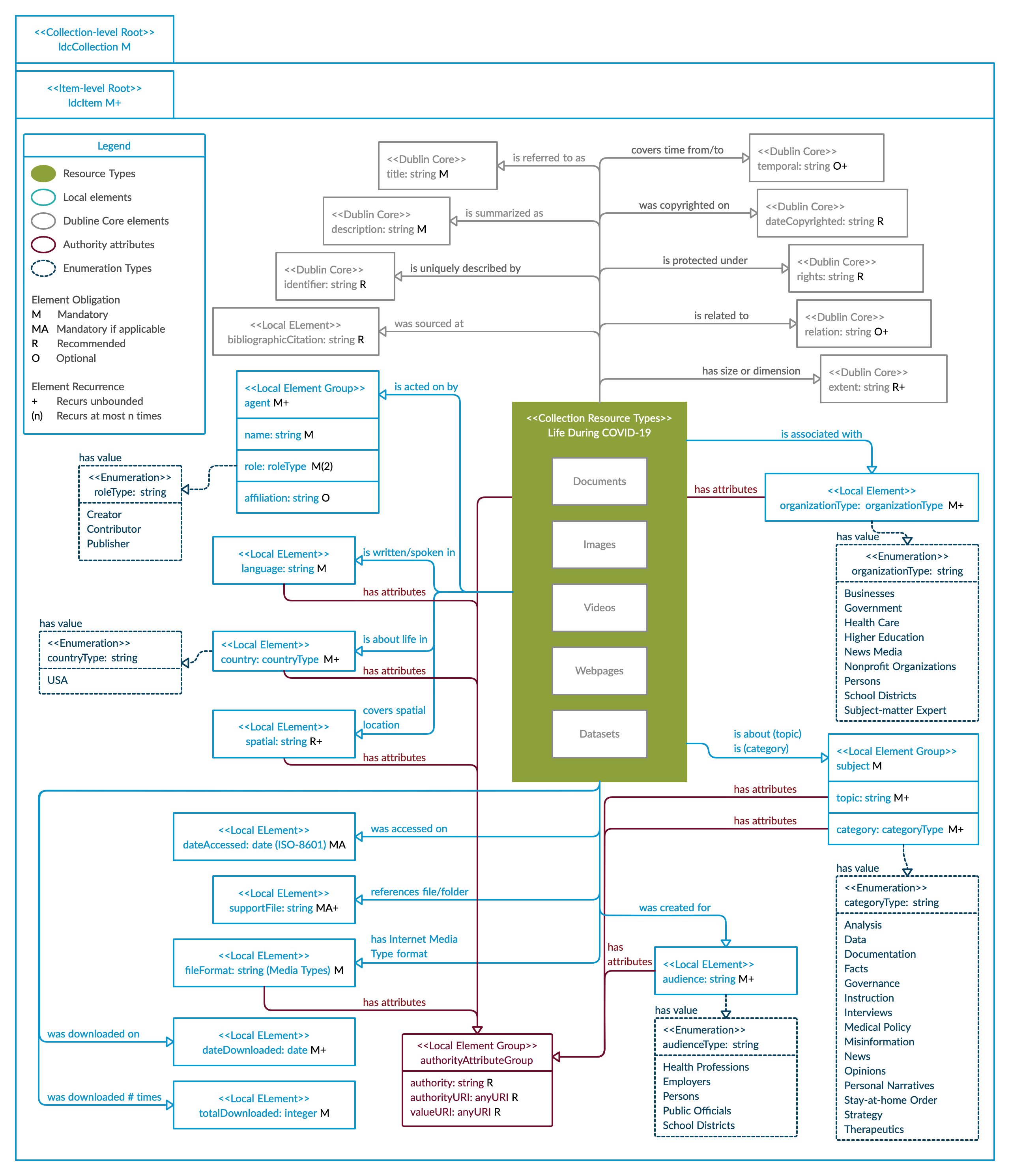 Application ProfileNamespace OverviewThe metadata schema for Life During COVID-19 is comprised of elements from two schemas: Dublin Core Metadata Initiative (DCMI) Metadata Terms, referred to as dc-termsLife During COVID-19 Metadata Terms, referred to as ldcv-terms The following namespaces are defined for this schema:DC-TermsDCMI Metadata Terms used for this collection are described briefly in the table below. More detailed descriptions of these terms and how they are used in the Life During COVID-19 schema are provided in section 4.2, Elements and Attributes.LDCV-TermsThe ldcv-terms elements provide descriptive and administrative information that is specific to the resources within the collection. Some of the elements within this locally defined schema share their name and overall purpose with Dublin Core elements. However, these elements are defined locally for the purpose of enforcing specific qualifiers, i.e., they impose restrictions on data entry that DCMI does not impose on the corresponding dc-terms elements. The following table provides a brief description of each ldcv-term. More detailed descriptions of these terms and how they are used in the Life During COVID-19 schema are provided in section 4.2, Elements and Attributes.ElementsAttributesThe authority attribute group, inspired by the MODS authority attributes, defines three attributes that are available and recommended for several ldcv-terms that require controlled vocabularies. These attributes link the vocabulary term to a thesaurus allowing the application to provide additional insight about a term or to discover collection items that employ a synonym of the term used in the search. The table below provides a brief description of each attribute.The following metadata elements, which require the use of controlled vocabularies, accept these authority attributes.audiencecategoryfileFormatlanguageorganizationTypespatialtopicElements and AttributesThis section describes each element of the collection in detail. First, a section on the element documentation format is included to explain the information provided for each element. Documentation Format The following table explains the format of the element descriptions.ElementsAgentAffiliationAudienceBibliographic CitationCategoryCountryDate AccessedDate CopyrightedDate DownloadedDescriptionExtentFile FormatIdentifierLanguageLdc CollectionLdc ItemNameOrganization TypeRelationRightsRoleSpatialSubjectSupport FileTemporalTitleTopicTotal DownloadedAttributesAuthorityAuthority URIValue URILocal Data Types and Controlled VocabularyEnumerated Data TypesAudience TypeThe following table describes the enumerated values used with the audienceType element. See Audience for information about this element.Each of the above values is taken from a controlled vocabulary.Category TypeThe following table describes the enumerated values used with the category element. See Category for information about this element.Each of the above values is taken from a controlled vocabulary or defined locally.Country TypeThe following table describes the enumerated value used with the country element. The existence of this type, even though there is only one value, is one factor that contributes to the extensibility of this schema. Other countries can be easily added if this collection is extended to include them. See Country for information about this element.Organization TypeThe following table describes the enumerated values used with the organizationType element. See Organization Type for information about this element.Each of the above values is taken from a controlled vocabulary or is defined locally.Role TypeThe following table describes the enumerated values used with the role element. See Role for information about this element.Controlled Vocabulary TermsCoronavirus DiseaseCenters for Disease Control Interim Case DefinitionSynonymsCOVID-19Stay-at-home OrderCBS News stay-at-home Order DefinitionSynonymsShelter-in-place Order
Shutdown
LockdownSubject-matter ExpertSubject-matter expert Wikipedia DefinitionAnalysis of Functional RequirementsResource Discovery and Information RetrievalTo promote discoverability of the Life During COVID-19 collection items by all interested parties, the items are described using metadata standards from the Dublin Core as well as the locally defined elements and vocabularies that address specific aspects of the items as they relate to the each other and to the collection as a whole. Together, the metadata for all collection items provides a dense database of information for deep excavation of COVID-19 items. Advanced search options provide access to collection materials through free text subject search and filtering by audience, category, country, fileFormat, language, organizationType, and spatial. Of these elements, audience, category, and organizationType provide novel access points to the collection as locally defined elements.AudienceThe repeatable audience element specifies for whom the item was created and can take any one of the following values:Health ProfessionsEmployersPersonsPublic OfficialsFor detailed definitions of each audience value, see Audience Type. Users who seek items created for a particular audience can filter their search by one or more of the above people groups. For example, users who only want to find out about information created for health care professionals can filter their results by specifying ‘health professions’ in their search.CategoryThe repeatable category element labels each item by what it ‘is,’ and each instance can take any one of the following values:AnalysisDataDocumentationFactsGovernanceInstructionInterviewsMedical PolicyMisinformationNews OpinionsPersonal NarrativesStay-at-home OrderStrategyTherapeuticsFor detailed definitions of each category value, see Each of the above values is taken from a controlled vocabulary.Category Type. Users who seek items about a specific topic related to COVID-19 can filter their search by one or more of the above categories. For example, users who only want facts about the coronavirus can filter their search by specifying ‘coronavirus’ as the topic and ‘facts’ as the category in their search.CountryAlthough the country element takes only one value, i.e., USA, this element can be modified to allow additional country names. If other countries are added to the enumeration values of this element, users can filter items by country. FileFormatThe fileFormat element allows users to filter items by Internet Media Types (MIME). LanguageLanguage varies among users. The Life During COVID-19 collection was complied in English, but includes resources for people whose primary or only language is not English. The language element from Dublin Core is Mandatory for items in this collection to provide an access point for users who want to find items in their preferred language.OrganizationTypeThe organizationType element can take any one of the following values:BusinessesGovernmentHealth CareHigher EducationNews MediaNonprofit OrganizationsPersonsSchool DistrictsSubject-matter ExpertFor detailed definitions of each organizationType value, see Organization Type. Users who seek items from a specific type of organization can filter their search by any of the above organization types. For example, users who only want to find items created or published by a government organization can filter their results by specifying ‘government’ in their search.SpatialThe spatial element allows users to filter items by their associated geographic location.TopicThe topic element provides more precise subject headings than category alone and allows users to filter items by their topic.Linking to Related ResourcesItems within the Life During COVID-19 collection can be linked together directly using the relation element whenever applicable. The relation element is defined by the DCMI Metadata Terms schema, however, for the purpose of retrieving linked items, the relation element in this collection takes the ldcCode value of the linked item.Resource ManagementSeveral elements enable administration of the Life During COVID-19 collection for organization, provenance, technological, and/or rights purposes.Resource UsageTwo local elements in the schema track the use of items in the collection.Operating PrinciplesModularityThe Life During COVID-19 schema operates by the modularity principle in two ways. First, it incorporates some terms from DCMI Metadata Terms. Second, this local schema defines its own terms to describe items in the collection in a way that might be useful in another schema. For example, locally defined terms audience and organizationType, with their enumerated values, could be used to describe items in any collection with a diverse set of resources that are about a public life event and that are from a variety of institutions.ExtensibilityThe Life During COVID-19 schema operates by the extensibility principle by defining several elements with enumerated values. More values could be added to any of the enumerated lists if the descriptive needs of the collection items are not met with the current values. For example, the country element is defined as the country associated with the item, i.e., each item describes or involves people, policies, ideas, etc. from a country. Presently, this collection schema requires the value of the country element to be ‘USA’ for the United States of America. This value is specified in an enumerated data type called countryType. The existence of this element contributes to the extensibility of the collection by allowing additional counties to be specified in the enumerated data type should the collection need to be extended to include items from counties other than the USA.RefinementThe Life During COVID-19 schema operates by the refinement principle in two ways. First, it specifies syntax standards for the language element, temporal element, and all date elements. Second, where applicable, the schema requires locally defined elements to use terms from a controlled vocabulary or thesaurus. Controlled vocabularies and thesauri may include but are not limited to the following:AFS Ethnographic ThesaurusGetty Thesaurus of Geographic NamesInter-university Consortium for Political and Social Research (ICPSR) ThesaurusInternet Media TypesLibrary of Congress Subject HeadingsMedical Subject Headings 2020The following ldcv-terms elements require the use of controlled vocabularies.audiencecategoryfileFormatlanguageorganizationTypespatialtopicIn addition to the use of terms from already established controlled vocabularies, the Life During COVID-19 schema accepts the following locally defined terms for the topic element (child element to subject).MultilingualismThe Life During COVID-19 metadata schema will operate by the multilingualism principle in subsequent releases by translating the schema and its documentation into multiple languages. At that point, the enumerated value for the country element will change to include related countries.ExamplesLists of Collection Items Example Set OneThe following table lists the collection item examples and the values of the elements that, together, provide novel discovery and access to this collection.Example Set TwoCollection Item Examples with XML MarkupExample Set OneCOVID-19: How Does it Effect You?<ldcv:ldcItem>    	<dcterms:title> COVID-19: How Does it Effect You?</dcterms:title><dcterms:description>This Spanish-language infographic shows the biological events that occur following SARS-CoV-2 infection.</dcterms:description>    	<ldcv:agent>      		<ldcv:name>Rastan, Avesta</ldcv:name>	      		<ldcv:role>Creator</ldcv:role>      		<ldcv:role>Publisher</ldcv:role>      		<ldcv:affiliation>AzuraVesta Design</ldcv:affiliation>    	</ldcv:agent>   	<ldcv:agent>        	<ldcv:name>Ronan's School</ldcv:name>        	<ldcv:role>Contributor</ldcv:role>    	</ldcv:agent>    	<ldcv:agent>        	<ldcv:name>Luis Hume</ldcv:name>        	<ldcv:role>Contributor</ldcv:role>    	</ldcv:agent><ldcv:audience authority="AFS Ethnographic Terms" authorityURI=" http://id.loc.gov/vocabulary/ethnographicTerms.html " valueURI=" http://id.loc.gov/vocabulary/ethnographicTerms/afset013521.html">Persons</ldcv:audience><ldcv:organizationType authority="ICSPR" authorityURI="https://www.icpsr.umich.edu/web/pages/index.html" valueURI="https://www.icpsr.umich.edu/web/ICPSR/thesaurus/10001/terms/20469">Businesses</ldcv:organizationType>		<ldcv:subject><ldcv:topic authority="MeSH" authorityURI="https://meshb.nlm.nih.gov/search" valueURI="https://meshb.nlm.nih.gov/record/ui?ui=D017934">Coronavirus</ldcv:topic><ldcv:topic authority="MeSH" authorityURI="https://meshb.nlm.nih.gov/search" valueURI="https://meshb.nlm.nih.gov/record/ui?ui=D018450">Disease Progression</ldcv:topic><ldcv:category authority="LCSH" authorityURI="http://id.loc.gov/authorities/subjects.html" valueURI="http://id.loc.gov/vocabulary/ethnographicTerms/afset006479.html">Facts</ldcv:category>    	</ldcv:subject>	<dcterms:identifier>AvestaRastan_COVID_RGB_v04.png</dcterms:identifier><dcterms:bibliographicCitation>https://www.azuravesta.com/covid-19-pandemic</dcterms:bibliographicCitation>	<dcterms:dateCopyrighted>2020-07-12</ dateCopyrighted >    	<ldcv:dateAccessed>2020-07-16</ldcv:dateAccessed>        	<dcterms:rights>https://creativecommons.org/licenses/by-nc-nd/4.0/</dcterms:rights>   	<dcterms:relation>AvestaRastan_COVID_spa.pdf</dcterms:relation><ldcv:country authority="ISO-3166-3" authorityURI="https://www.iso.org/obp/ui/#search" valueURI="https://www.iso.org/obp/ui/#iso:code:3166:US">USA</ldcv:country><ldcv:language authority="ISO-639-3" authorityURI="https://iso639-3.sil.org/code_tables/639/data" valueURI="https://iso639-3.sil.org/code/eng">eng</ldcv:language>    	<dcterms:extent>3.3 MB</dcterms:extent>	<ldcv:fileFormat authority="IANA Media Types" authorityURI="https://www.iana.org/assignments/media-types/media-types.xhtml" valueURI="https://www.iana.org/assignments/media-types/image/png">image/png</ldcv:fileFormat>		</ldcv:ldcItem>COVID-19: How Does it Effect You? (Spanish)  <ldcv:ldcItem>    	<dcterms:title>COVID-19: How Does it Effect You?</dcterms:title> <dcterms:description>This infographic shows the biological events that occur following SARS-CoV-2 infection.</dcterms:description>    	<ldcv:agent>      		<ldcv:name>Rastan, Avesta</ldcv:name>	      		<ldcv:role>Creator</ldcv:role>      		<ldcv:role>Publisher</ldcv:role>      		<ldcv:affiliation>AzuraVesta Design</ldcv:affiliation>    	</ldcv:agent><ldcv:audience authority="AFS Ethnographic Terms" authorityURI=" http://id.loc.gov/vocabulary/ethnographicTerms.html " valueURI=" http://id.loc.gov/vocabulary/ethnographicTerms/afset013521.html">Persons</ldcv:audience><ldcv:organizationType authority="ICSPR" authorityURI="https://www.icpsr.umich.edu/web/pages/index.html" valueURI="https://www.icpsr.umich.edu/web/ICPSR/thesaurus/10001/terms/20469">Businesses</ldcv:organizationType>		<ldcv:subject><ldcv:topic authority="MeSH" authorityURI="https://meshb.nlm.nih.gov/search" valueURI="https://meshb.nlm.nih.gov/record/ui?ui=D017934">Coronavirus</ldcv:topic><ldcv:topic authority="MeSH" authorityURI="https://meshb.nlm.nih.gov/search" valueURI="https://meshb.nlm.nih.gov/record/ui?ui=D018450">Disease Progression</ldcv:topic><ldcv:category authority="LCSH" authorityURI="http://id.loc.gov/authorities/subjects.html" valueURI="http://id.loc.gov/vocabulary/ethnographicTerms/afset006479.html">Facts</ldcv:category>    	</ldcv:subject>	<dcterms:identifier>AvestaRastan_COVID_spa.pdf</dcterms:identifier>	<dcterms:bibliographicCitation>https://www.azuravesta.com/covid-19-pandemic</dcterms:bibliographicCitation>	    	<dcterms:dateCopyrighted>2020-07-12</dcterms:dateCopyrighted>    	<ldcv:dateAccessed>2020-07-16</ldcv:dateAccessed>        	<dcterms:rights>https://creativecommons.org/licenses/by-nc-nd/4.0/</dcterms:rights>	<dcterms:relation>AvestaRastan_COVID_RGB_v04.png</dcterms:relation><ldcv:country authority="ISO-3166-3" authorityURI="https://www.iso.org/obp/ui/#search" valueURI="https://www.iso.org/obp/ui/#iso:code:3166:US">USA</ldcv:country><ldcv:language authority="ISO-639-3" authorityURI="https://iso639-3.sil.org/code_tables/639/data" valueURI="https://iso639-3.sil.org/code/spa">spa</ldcv:language><dcterms:extent>12 MB</dcterms:extent><ldcv:fileFormat authority="IANA Media Types" authorityURI="https://www.iana.org/assignments/media-types/media-types.xhtml" valueURI="https://www.iana.org/assignments/media-types/application/pdf">application/pdf</ldcv:fileFormat>		</ldcv:ldcItem>Bill Gates on Finding a Vaccine for COVID-19<ldcv:ldcItem>    	<dcterms:title>Bill Gates on Finding a Vaccine for COVID-19</dcterms:title><dcterms:description>In this video Bill Gates discusses Finding a Vaccine for COVID-19, the Economy, and Returning to ‘Normal Life’</dcterms:description>    	<ldcv:agent>      <ldcv:name>DeGeneres, Ellen</ldcv:name>	      <ldcv:role>Creator</ldcv:role>      <ldcv:role>Publisher</ldcv:role>      <ldcv:affiliation>NBCUniversal</ldcv:affiliation>    	</ldcv:agent><ldcv:audience authority="AFS Ethnographic Terms" authorityURI=" http://id.loc.gov/vocabulary/ethnographicTerms.html " valueURI=" http://id.loc.gov/vocabulary/ethnographicTerms/afset013521.html">Persons</ldcv:audience><ldcv:organizationType authority="ICSPR" authorityURI="https://www.icpsr.umich.edu/web/pages/index.html" valueURI="https://www.icpsr.umich.edu/web/ICPSR/thesaurus/10001/terms/22445">News Media</ldcv:organizationType> 		<ldcv:subject><ldcv:topic authority="AFS Ethnographic Terms" authorityURI="http://id.loc.gov/vocabulary/ethnographicTerms.html" valueURI=" http://id.loc.gov/vocabulary/ethnographicTerms/afset003812.html ">Community Life</ldcv:topic><ldcv:topic authority="AFS Ethnographic Terms" authorityURI="http://id.loc.gov/vocabulary/ethnographicTerms.html" valueURI=" http://id.loc.gov/vocabulary/ethnographicTerms/afset005843.html ">Economy</ldcv:topic><ldcv:topic authority="MeSH" authorityURI="https://meshb.nlm.nih.gov/search" valueURI="https://meshb.nlm.nih.gov/record/ui?ui=D014611">Vaccination</ldcv:topic><ldcv:category authority="AFS Ethnographic Terms" authorityURI="http://id.loc.gov/vocabulary/ethnographicTerms.html" valueURI="http://id.loc.gov/vocabulary/ethnographicTerms/afset009633.html">Interviews</ldcv:category> 	</ldcv:subject>	<dcterms:identifier>Bill Gates on Finding a Vaccine for COVID-19.mp4</dcterms:identifier><dcterms:bibliographicCitation>https://www.youtube.com/watch?v=5oEcxMfwJnw</dcterms:bibliographicCitation>	<dcterms:dateCopyrighted>2020-04-13</dcterms:dateCopyrighted>    	<ldcv:dateAccessed>2020-06-20</ldcv:dateAccessed>    	<dcterms:rights>https://www.nbc.com/general/pages/terms</dcterms:rights><ldcv:country authority="ISO-3166-3" authorityURI=" https://www.iso.org/obp/ui/#search" valueURI=" https://www.iso.org/obp/ui/#iso:code:3166:US">USA</ldcv:country> <ldcv:language authority=“ISO-639-3” authorityURI=“https://iso639-3.sil.org/code_tables/639/data” valueURI=“https://iso639-3.sil.org/code/eng”>eng</ldcv:language>    	<dcterms:extent>53.8 MB</dcterms:extent>	<ldcv:fileFormat authority="IANA Media Types" authorityURI="https://www.iana.org/assignments/media-types/media-types.xhtml" valueURI="https://www.iana.org/assignments/media-types/video/mp4">video/mp4</ldcv:fileFormat></ldcv:ldcItem>Use Personal Protective Equipment (PPE) Correctly for COVID-19 <ldcv:ldcItem>    	<dcterms:title>Use Personal Protective Equipment (PPE) Correctly for COVID-19</dcterms:title><dcterms:description>Video illustrating when, and how to use PPE correctly to help protect yourself and residents from COVID-19.</dcterms:description>    	<ldcv:agent>      		<ldcv:name>Centers for Disease Control and Prevention</ldcv:name>	      		<ldcv:role>Creator</ldcv:role>      		<ldcv:role>Publisher</ldcv:role><ldcv:affiliation>U.S. Department of Health and Human Services</ldcv:affiliation>    	</ldcv:agent><ldcv:audience authority="ICSPR" authorityURI="https://www.icpsr.umich.edu/web/pages/index.html" valueURI=" https://www.icpsr.umich.edu/web/ICPSR/thesaurus/10001/terms/21688">Health Professions</ldcv:audience><ldcv:organizationType authority="ICSPR" authorityURI="https://www.icpsr.umich.edu/web/pages/index.html" valueURI="https://www.icpsr.umich.edu/web/ICPSR/thesaurus/10001/terms/21590">Government</ldcv:organizationType>		<ldcv:subject><ldcv:topic authority="MeSH" authorityURI=" https://meshb.nlm.nih.gov/search" valueURI="https://meshb.nlm.nih.gov/record/ui?ui=D017053">Infection Control</ldcv:topic><ldcv:category authority="AFS Ethnographic Terms" authorityURI="http://id.loc.gov/vocabulary/ethnographicTerms.html " valueURI="http://id.loc.gov/vocabulary/ethnographicTerms/afset020922.html">Medical Policy</ldcv:category> 	</ldcv:subject><dcterms:identifier>CDC COVID-19 Prevention Messages for Front Line Long-Term Care Staff PPE Lessons.mp4</dcterms:identifier><dcterms:bibliographicCitation>https://www.youtube.com/watch?v=YYTATw9yav4</dcterms:bibliographicCitation>	<dcterms:dateCopyrighted>2020-04-15</dcterms:dateCopyrighted>    	<ldcv:dateAccessed>2020-06-20</ldcv:dateAccessed>    <ldcv:country authority="ISO-3166-3" authorityURI=" https://www.iso.org/obp/ui/#search" valueURI=" https://www.iso.org/obp/ui/#iso:code:3166:US">USA</ldcv:country> <ldcv:language authority=“ISO-639-3” authorityURI=“https://iso639-3.sil.org/code_tables/639/data” valueURI=“https://iso639-3.sil.org/code/eng”>eng</ldcv:language>	<dcterms:extent>25.7 MB</dcterms:extent><ldcv:fileFormat authority="IANA Media Types" authorityURI="https://www.iana.org/assignments/media-types/media-types.xhtml" valueURI="https://www.iana.org/assignments/media-types/video/mp4">video/mp4</ldcv:fileFormat>  </ldcv:ldcItem>CoronaNet Research Project Codebook<ldcv:ldcItem>    	<dcterms:title>CoronaNet Research Project Codebook</dcterms:title><dcterms:description>The CoronaNet Research Project compiles a database on government responses to the corona virus.</dcterms:description>    	<ldcv:agent><ldcv:name>Cheng, C., Barcelo, J., Hartnett, A.S., Kubinec, R., & Messerschmidt, L.</ldcv:name>	      		<ldcv:role>Creator</ldcv:role>    	</ldcv:agent>< ldcv:audience authority="AFS Ethnographic Terms" authorityURI="http://id.loc.gov/vocabulary/ethnographicTerms.html" valueURI="http://id.loc.gov/vocabulary/ethnographicTerms/afset013521.html">Persons</ldcv:audience><ldcv:organizationType authority="ICSPR" authorityURI="https://www.icpsr.umich.edu/web/pages/index.html" valueURI="https://www.icpsr.umich.edu/web/ICPSR/thesaurus/10001/terms/21710">Higher Education</ldcv:organizationType> 		<ldcv:subject><ldcv:topic authority="AFS Ethnographic Terms" authorityURI="http://id.loc.gov/vocabulary/ethnographicTerms.html" valueURI="http://id.loc.gov/vocabulary/ethnographicTerms/afset004833.html">Data</ldcv:topic><ldcv:category authority="AFS Ethnographic Terms" authorityURI="http://id.loc.gov/vocabulary/ethnographicTerms.html" valueURI="http://id.loc.gov/vocabulary/ethnographicTerms/afset005380.html">Documentation</ldcv:category>	</ldcv:subject>	<dcterms:identifier>CoronaNet_Codebook.pdf</dcterms:identifier><dcterms:bibliographicCitation> https://doi.org/10.1038/s41562-020-0909-7</dcterms:bibliographicCitation>	<dcterms:dateCopyrighted>2020-04-24</dcterms:dateCopyrighted>    	<ldcv:dateAccessed>2020-06-20</ldcv:dateAccessed>    <dcterms:rights>https://s100.copyright.com/AppDispatchServlet?title=COVID-19%20Government%20Response%20Event%20Dataset%20%28CoronaNet%20v.1.0%29&author=Cindy%20Cheng%20et%20al&contentID=10.1038%2Fs41562-020-0909-7&publication=2397-3374&publicationDate=2020-06-23&publisherName=SpringerNature&orderBeanReset=true</dcterms:rights><dcterms:relation>coronanet_release_US.csv</dcterms:relation><ldcv:country authority="ISO-3166-3" authorityURI=" https://www.iso.org/obp/ui/#search" valueURI=" https://www.iso.org/obp/ui/#iso:code:3166:US">USA</ldcv:country> <ldcv:country authority="ISO-3166-3" authorityURI=" https://www.iso.org/obp/ui/#search" valueURI=" https://www.iso.org/obp/ui/#iso:code:3166:US">USA</ldcv:country><ldcv:language authority=“ISO-639-3” authorityURI=“https://iso639-3.sil.org/code_tables/639/data” valueURI=“https://iso639-3.sil.org/code/eng”>eng</ldcv:language><dcterms:extent>555 KB</dcterms:extent><ldcv:fileFormat authority="IANA Media Types" authorityURI="https://www.iana.org/assignments/media-types/media-types.xhtml" valueURI="https://www.iana.org/assignments/media-types/application/pdf">application/pdf</ldcv:fileFormat></ldcv:ldcItem> CoronaNet Release (US) <ldcv:ldcItem>    	<dcterms:title>CoronaNet Release (US)</dcterms:title><dcterms:description>Dataset outlining the Policy Activity Score for the United States.</dcterms:description>    	<ldcv:agent>      		<ldcv:name>CoronaNet Research Project</ldcv:name><ldcv:name>Cheng, C., Barcelo, J., Hartnett, A.S., Kubinec, R., & Messerschmidt, L.</ldcv:name>      		<ldcv:role>Creator</ldcv:role>    	</ldcv:agent>< ldcv:audience authority="AFS Ethnographic Terms" authorityURI="http://id.loc.gov/vocabulary/ethnographicTerms.html" valueURI="http://id.loc.gov/vocabulary/ethnographicTerms/afset013521.html">Persons</ldcv:audience><ldcv:organizationType authority="ICSPR" authorityURI="https://www.icpsr.umich.edu/web/pages/index.html" valueURI="https://www.icpsr.umich.edu/web/ICPSR/thesaurus/10001/terms/21710">Higher Education</ldcv:organizationType>		<ldcv:subject><ldcv:topic authority="MeSH" authorityURI=" https://meshb.nlm.nih.gov/search" valueURI="https://meshb.nlm.nih.gov/record/ui?ui=D017053">Infection Control</ldcv:topic>< ldcv:category authority="AFS Ethnographic Terms" authorityURI="http://id.loc.gov/vocabulary/ethnographicTerms/afset008026.html" valueURI="http://id.loc.gov/vocabulary/ethnographicTerms/afset020922.html">Governance</ ldcv:category><ldcv:category authority="AFS Ethnographic Terms" authorityURI="http://id.loc.gov/vocabulary/ethnographicTerms.html" valueURI="http://id.loc.gov/vocabulary/ethnographicTerms/afset004833.html">Data</ldcv:category>    	</ldcv:subject>	<dcterms:identifier>coronanet_release_US.csv</dcterms:identifier><dcterms:bibliographicCitation> https://doi.org/10.1038/s41562-020-0909-8</dcterms:bibliographicCitation>	<dcterms:dateCopyrighted>2020-04-24</dcterms:dateCopyrighted>    	<ldcv:dateAccessed>2020-06-21</ldcv:dateAccessed>    <dcterms:rights>https://s100.copyright.com/AppDispatchServlet?title=COVID-19%20Government%20Response%20Event%20Dataset%20%28CoronaNet%20v.1.0%29&author=Cindy%20Cheng%20et%20al&contentID=10.1038%2Fs41562-020-0909-7&publication=2397-3374&publicationDate=2020-06-23&publisherName=SpringerNature&orderBeanReset=true</dcterms:rights><dcterms:relation>CoronaNet_Codebook.pdf</dcterms:relation><ldcv:country authority="ISO-3166-3" authorityURI=" https://www.iso.org/obp/ui/#search" valueURI=" https://www.iso.org/obp/ui/#iso:code:3166:US">USA</ldcv:country> <ldcv:language authority=“ISO-639-3” authorityURI=“https://iso639-3.sil.org/code_tables/639/data” valueURI=“https://iso639-3.sil.org/code/eng”>eng</ldcv:language>	    	<dcterms:extent>2 MB</dcterms:extent><ldcv:fileFormat authority="IANA Media Types" authorityURI="https://www.iana.org/assignments/media-types/media-types.xhtml" valueURI="https://www.iana.org/assignments/media-types/text/csv">text/csv</ldcv:fileFormat>  </ldcv:ldcItem> Doctor Fact-Checks PLANDEMIC Conspiracy  <ldcv:ldcItem>    	<dcterms:title>Doctor Fact-Checks PLANDEMIC Conspiracy</dcterms:title><dcterms:description>Video responds to the Plandemic movie ft. Dr. Judy Mikovits, published on social media.</dcterms:description>    	<ldcv:agent>      		<ldcv:name>Doctor Mike</ldcv:name>	      		<ldcv:role>Creator</ldcv:role>      		<ldcv:role>Publisher</ldcv:role>      		<ldcv:affiliation>YouTube</ldcv:affiliation>    	</ldcv:agent><ldcv:audience authority="AFS Ethnographic Terms" authorityURI="http://id.loc.gov/vocabulary/ethnographicTerms.html" valueURI="http://id.loc.gov/vocabulary/ethnographicTerms/afset013521.html">Persons</ldcv:audience><ldcv:organizationType>Subject-matter Expert</ldcv:organizationType> 		<ldcv:subject><ldcv:topic authority="Inter-university Consortium for Political and Social Research (ICPSR) Thesaurus" authorityURI="https://www.icpsr.umich.edu/web/ICPSR/thesaurus/10001" valueURI="https://www.icpsr.umich.edu/web/ICPSR/thesaurus/10001/terms/22553">Pandemic</ldcv:topic><ldcv:category authority="AFS Ethnographic Terms" authorityURI=" http://id.loc.gov/vocabulary/ethnographicTerms.html" valueURI="http://id.loc.gov/vocabulary/ethnographicTerms/afset006479.html">Facts</ldcv:category><ldcv:category authority="AFS Ethnographic Terms" authorityURI="http://id.loc.gov/vocabulary/ethnographicTerms.html" valueURI="http://id.loc.gov/vocabulary/ethnographicTerms/afset011720.html ">Misinformation</ldcv:category>     	</ldcv:subject><dcterms:identifier>Doctor Fact-Checks PLANDEMIC Conspiracy.mp4</dcterms:identifier><dcterms:bibliographicCitation>https://www.youtube.com/watch?v=TWpjc1QZg84</dcterms:bibliographicCitation>	<dcterms:dateCopyrighted>2020-05-10</dcterms:dateCopyrighted>    	<ldcv:dateAccessed>2020-06-21</ldcv:dateAccessed>    	<ldcv:language authority=“ISO-639-3” authorityURI=“https://iso639-3.sil.org/code_tables/639/data” valueURI=“https://iso639-3.sil.org/code/eng”>eng</ldcv:language><ldcv:country authority="ISO-3166-3" authorityURI=" https://www.iso.org/obp/ui/#search" valueURI=" https://www.iso.org/obp/ui/#iso:code:3166:US">USA</ldcv:country>     	<dcterms:extent>147.2 MB</dcterms:extent>	<ldcv:fileFormat authority="IANA Media Types" authorityURI="https://www.iana.org/assignments/media-types/media-types.xhtml" valueURI="https://www.iana.org/assignments/media-types/video/mp4">video/mp4</ldcv:fileFormat></ldcv:ldcItem> Domestic Violence Calls Mount as Restrictions Linger: ʻNo One Can Leave'<ldcv:ldcItem><dcterms:title>Domestic Violence Calls Mount as Restrictions Linger: ʻNo One Can Leave'</dcterms:title><dcterms:description>The coronavirus has created new tensions. Staying at home has worsened abusive situations. Shelters worry about the spread of the virus.</dcterms:description>    	<ldcv:agent>      		<ldcv:name>Bosman, Julie</ldcv:name>	      		<ldcv:role>Creator</ldcv:role>      		<ldcv:affiliation>The New York Times</ldcv:affiliation>	</ldcv:agent><ldcv:audience authority="AFS Ethnographic Terms" authorityURI="http://id.loc.gov/vocabulary/ethnographicTerms.html" valueURI="http://id.loc.gov/vocabulary/ethnographicTerms/afset013521.html">Persons</ldcv:audience><ldcv:organizationType authority="ICSPR" authorityURI="https://www.icpsr.umich.edu/web/pages/index.html" valueURI="https://www.icpsr.umich.edu/web/ICPSR/thesaurus/10001/terms/22445">News Media</ldcv:organizationType> 		<ldcv:subject><ldcv:topic authority="AFS Ethnographic Terms" authorityURI="http://id.loc.gov/vocabulary/ethnographicTerms.html" valueURI="http://id.loc.gov/vocabulary/ethnographicTerms/afset005423.html">Domestic Violence</ldcv:topic><ldcv:category authority="AFS Ethnographic Terms" authorityURI="http://id.loc.gov/vocabulary/ethnographicTerms.html " valueURI="http://id.loc.gov/vocabulary/ethnographicTerms/afset012470.html ">News</ldcv:category>  <ldcv:category>Stay-at-home Order</ldcv:category>    	</ldcv:subject><dcterms:identifier>Domestic Violence Calls Mount as Restrictions Linger_ ‘No One Can Leave’ - The New York Times.pdf</dcterms:identifier>	<dcterms:bibliographicCitation>https://nyti.ms/2WBnss5</dcterms:bibliographicCitation>	<dcterms:dateCopyrighted>2020-05-15</dcterms:dateCopyrighted>    	<ldcv:dateAccessed>2020-06-20</ldcv:dateAccessed>    <dcterms:rights>https://help.nytimes.com/hc/en-us/articles/115014792127-Copyright-notice</dcterms:rights><ldcv:country authority="ISO-3166-3" authorityURI=" https://www.iso.org/obp/ui/#search" valueURI=" https://www.iso.org/obp/ui/#iso:code:3166:US">USA</ldcv:country> <ldcv:language authority=“ISO-639-3” authorityURI=“https://iso639-3.sil.org/code_tables/639/data” valueURI=“https://iso639-3.sil.org/code/eng”>eng</ldcv:language>    	<dcterms:extent>1.3 MB</dcterms:extent>	<ldcv:fileFormat authority="IANA Media Types" authorityURI="https://www.iana.org/assignments/media-types/media-types.xhtml" valueURI="https://www.iana.org/assignments/media-types/application/pdf">application/pdf</ldcv:fileFormat></ldcv:ldcItem> Front Line Nurses in COVID-19 Pandemic Find Solace in Hope Huddles<ldcv:ldcItem><dcterms:title>Front Line Nurses in COVID-19 Pandemic Find Solace in Hope Huddles</dcterms:title><dcterms:description>Video illustrates concept of  "Hope Huddles," an initiative by a nurse to give hope to front line health care workers.</dcterms:description>	<ldcv:agent>      		<ldcv:name>Northwell Health</ldcv:name>	      		<ldcv:role>Creator</ldcv:role>		<ldcv:role>Publisher</ldcv:role>    	</ldcv:agent>    	<ldcv:agent>      		<ldcv:name>Fawcett, Emily RN</ldcv:name>	      		<ldcv:role>Contributor</ldcv:role>      		<ldcv:affiliation>Lenox Hill Hospital</ldcv:affiliation>    	</ldcv:agent><ldcv:audience authority="ICSPR" authorityURI="https://www.icpsr.umich.edu/web/pages/index.html" valueURI="https://www.icpsr.umich.edu/web/ICPSR/thesaurus/10001/terms/21688">Health Professions</ldcv:audience><ldcv:audience authority="AFS Ethnographic Terms" authorityURI="http://id.loc.gov/vocabulary/ethnographicTerms.html" valueURI="http://id.loc.gov/vocabulary/ethnographicTerms/afset013521.html">Persons</ldcv:audience><ldcv:organizationType authority="ICSPR" authorityURI="https://www.icpsr.umich.edu/web/pages/index.html" valueURI="https://www.icpsr.umich.edu/web/ICPSR/thesaurus/10001/terms/21671">Health Care</ldcv:organizationType> 		<ldcv:subject><ldcv:topic authority="American Folklore Society Ethnographic Thesaurus" authorityURI="http://id.loc.gov/vocabulary/ethnographicTerms.html" valueURI="http://id.loc.gov/vocabulary/ethnographicTerms/afset008918.html">Hope</ ldcv:topic><ldcv:topic authority="Medical Subject Headings 2020" authorityURI="https://meshb.nlm.nih.gov/search" valueURI="https://meshb.nlm.nih.gov/record/ui?ui=D009726">Nurses</ ldcv:topic><ldcv:topic authority="Medical Subject Headings 2020" authorityURI="https://meshb.nlm.nih.gov/search" valueURI="https://meshb.nlm.nih.gov/record/ui?ui=D010361">Patients</ ldcv:topic><ldcv:category authority="AFS Ethnographic Terms" authorityURI="http://id.loc.gov/vocabulary/ethnographicTerms.html " valueURI="http://id.loc.gov/vocabulary/ethnographicTerms/afset013505.html">Personal Narratives</ldcv:category> <ldcv:category authority="LCSH" authorityURI="http://id.loc.gov/authorities/subjects.html" valueURI="http://id.loc.gov/authorities/subjects/sh85128515.html">Strategy</ldcv:category>    	</ldcv:subject><dcterms:identifier>Front line nurses in COVID-19 pandemic find solace in Hope Huddles.mp4</dcterms:identifier><dcterms:bibliographicCitation>https://www.youtube.com/watch?v=Bt8ZboddcB4</dcterms:bibliographicCitation>	<dcterms:dateCopyrighted>2020-03-27</dcterms:dateCopyrighted>    	<ldcv:dateAccessed>2020-06-20</ldcv:dateAccessed>    <dcterms:rights>Copyright 2020 Northwell Health. As an official 501(c)(3) nonprofit</dcterms:rights>  		<ldcv:country authority="ISO-3166-3" authorityURI=" https://www.iso.org/obp/ui/#search" valueURI=" https://www.iso.org/obp/ui/#iso:code:3166:US">USA</ldcv:country> <ldcv:language authority=“ISO-639-3” authorityURI=“https://iso639-3.sil.org/code_tables/639/data” valueURI=“https://iso639-3.sil.org/code/eng”>eng</ldcv:language>    	<dcterms:extent>9.1 MB</dcterms:extent>	<ldcv:fileFormat authority="IANA Media Types" authorityURI="https://www.iana.org/assignments/media-types/media-types.xhtml" valueURI="https://www.iana.org/assignments/media-types/video/mp4">video/mp4</ldcv:fileFormat></ldcv:ldcItem> COVID-19: E17 - Resident Education<ldcv:ldcItem>    	<dcterms:title>COVID-19: E17 - Resident Education</dcterms:title><dcterms:description>A panel of doctors discuss the effects of the COVID-19 pandemic on resident education and how approaches may change moving forward.</dcterms:description>    	<ldcv:agent>      		<ldcv:name>AAO–HNS/F Otolaryngology Podcasts</ldcv:name>		 	<ldcv:name>Libsyn Directory</ldcv:name>      		<ldcv:role>Creator</ldcv:role>      		<ldcv:role>Publisher</ldcv:role>      		<ldcv:affiliation>FrequENTcy</ldcv:affiliation>    	</ldcv:agent><ldcv:audience authority="ICSPR" authorityURI="https://www.icpsr.umich.edu/web/pages/index.html" valueURI="https://www.icpsr.umich.edu/web/ICPSR/thesaurus/10001/terms/21688">Health Professions</ldcv:audience><ldcv:organizationType authority="AFS Ethnographic Terms" authorityURI="http://id.loc.gov/vocabulary/ethnographicTerms.html" valueURI="http://id.loc.gov/vocabulary/ethnographicTerms/afset012541.html">Nonprofit Organizations</organizationType> 		<ldcv:subject> <ldcv:topic authority="MeSH" authorityURI="https://meshb.nlm.nih.gov/search" valueURI=" https://meshb.nlm.nih.gov/record/ui?ui=D010036">Otolaryngology</ldcv:topic><ldcv:topic authority="MeSH" authorityURI="https://meshb.nlm.nih.gov/search" valueURI="https://meshb.nlm.nih.gov/record/ui?ui=D004493">Education</ldcv:topic><ldcv:category authority="AFS Ethnographic Terms" authorityURI="http://id.loc.gov/vocabulary/ethnographicTerms.html" valueURI="http://id.loc.gov/vocabulary/ethnographicTerms/afset020922.html">Medical Policy</ldcv:category> 		    	</ldcv:subject>    	<dcterms:identifier> Virtual_annual_Meeting_Discussion.mp3 </dcterms:identifier><dcterms:bibliographicCitation>https://directory.libsyn.com/shows/view/id/entnet</dcterms:bibliographicCitation>	<dcterms:dateCopyrighted>2020-05-26</dcterms:dateCopyrighted>    	<ldcv:dateAccessed>2020-06-20</ldcv:dateAccessed>    <dcterms:rights>Libsyn Directory - Liberated Syndication</dcterms:rights><ldcv:country authority="ISO-3166-3" authorityURI=" https://www.iso.org/obp/ui/#search" valueURI=" https://www.iso.org/obp/ui/#iso:code:3166:US">USA</ldcv:country> <ldcv:language authority=“ISO-639-3” authorityURI=“https://iso639-3.sil.org/code_tables/639/data” valueURI=“https://iso639-3.sil.org/code/eng”>eng</ldcv:language>	    	<dcterms:extent>60 KB</dcterms:extent>	<ldcv:fileFormat authority="IANA Media Types" authorityURI="https://www.iana.org/assignments/media-types/media-types.xhtml" valueURI="https://www.iana.org/assignments/media-types/audio/mp4">audio/mp3</ldcv:fileFormat></ldcv:ldcItem> America Is Reopening. But have we flattened the curve?<ldcv:ldcItem>    	<dcterms:title>America Is Reopening. But have we flattened the curve?</dcterms:title><dcterms:description>Page tracks and visualizes new COVID-19 cases across all 50 states.</dcterms:description>    	<ldcv:agent>      		<ldcv:name>John Hopkins University & Medicine</ldcv:name>	      		<ldcv:role>Creator</ldcv:role>      		<ldcv:role>Publisher</ldcv:role>      		<ldcv:affiliation>John Hopkins University</ldcv:affiliation>    	</ldcv:agent><ldcv:audience authority="AFS Ethnographic Terms" authorityURI="http://id.loc.gov/vocabulary/ethnographicTerms.html" valueURI="http://id.loc.gov/vocabulary/ethnographicTerms/afset013521.html">Persons</ldcv:audience><ldcv:organizationType authority="ICSPR" authorityURI="https://www.icpsr.umich.edu/web/pages/index.html" valueURI="https://www.icpsr.umich.edu/web/ICPSR/thesaurus/10001/terms/21710">Higher Education</ldcv:organizationType> 		<ldcv:subject><ldcv:topic authority="MeSH" authorityURI=" https://meshb.nlm.nih.gov/search" valueURI="https://meshb.nlm.nih.gov/record/ui?ui=D017053">Infection Control</ldcv:topic><ldcv:category authority="AFS Ethnographic Terms" authorityURI="http://id.loc.gov/vocabulary/ethnographicTerms.html " valueURI="http://id.loc.gov/vocabulary/ethnographicTerms/afset012470.html ">News</ldcv:category> <ldcv:category authority="AFS Ethnographic Terms" authorityURI=" http://id.loc.gov/vocabulary/ethnographicTerms.html" valueURI="http://id.loc.gov/vocabulary/ethnographicTerms/afset006479.html">Facts</ldcv:category> 		    	</ldcv:subject><dcterms:identifier>new-cases-50-states.html</dcterms:identifier><dcterms:bibliographicCitation>https://coronavirus.jhu.edu/data/new-cases-50-states</dcterms:bibliographicCitation>	    	<ldcv:dateAccessed>2020-06-20</ldcv:dateAccessed>    	<dcterms:dateCopyrighted>2020-06-20</dcterms:dateCopyrighted><dcterms:rights>2020 Johns Hopkins University. All rights reserved.</dcterms:rights><ldcv:fileFormat authority="IANA Media Types" authorityURI="https://www.iana.org/assignments/media-types/media-types.xhtml" valueURI="https://www.iana.org/assignments/media-types/text/html">text/html</ldcv:fileFormat>  	<ldcv:country authority="ISO-3166-3" authorityURI=" https://www.iso.org/obp/ui/#search" valueURI=" https://www.iso.org/obp/ui/#iso:code:3166:US">USA</ldcv:country> <ldcv:language authority=“ISO-639-3” authorityURI=“https://iso639-3.sil.org/code_tables/639/data” valueURI=“https://iso639-3.sil.org/code/eng”>eng</ldcv:language>    	<dcterms:extent>507 KB</dcterms:extent>	<ldcv:fileFormat authority="IANA Media Types" authorityURI="https://www.iana.org/assignments/media-types/media-types.xhtml" valueURI="https://www.iana.org/assignments/media-types/text/html">text/html</ldcv:fileFormat><ldcv:supportFile> America Is Reopening. But have we flattened the curve? - Johns Hopkins Coronavirus Resource Center_files</ldcv:suppotFile></ldcv:ldcItem> Nurse Shares Heartbreaking Reality of Health Care Workers Fighting COVID-19  <ldcv:ldcItem><dcterms:title>Nurse Shares Heartbreaking Reality of Health Care Workers Fighting COVID-19</dcterms:title><dcterms:description>Nurse opens up about her 'worst shift' yet, exposing the heartbreaking reality of health care workers fighting the pandemic.</dcterms:description>    	<ldcv:agent>      		<ldcv:name>Schmall, D'niel</ldcv:name>	      		<ldcv:role>Creator</ldcv:role>      		<ldcv:affiliation>Now This</ldcv:affiliation>	  	<ldcv:affiliation>YouTube</ldcv:affiliation>    	</ldcv:agent><ldcv:audience authority="AFS Ethnographic Terms" authorityURI="http://id.loc.gov/vocabulary/ethnographicTerms.html" valueURI="http://id.loc.gov/vocabulary/ethnographicTerms/afset013521.html">Persons</ldcv:audience><ldcv:organizationType authority="ICSPR" authorityURI="https://www.icpsr.umich.edu/web/pages/index.html" valueURI="https://www.icpsr.umich.edu/web/ICPSR/thesaurus/10001/terms/22445">News Media</ldcv:organizationType> 		<ldcv:subject><ldcv:topic>Coronavirus Disease</ldcv:topic> <ldcv:category authority="AFS Ethnographic Terms" authorityURI="http://id.loc.gov/vocabulary/ethnographicTerms.html " valueURI="http://id.loc.gov/vocabulary/ethnographicTerms/afset013505.html">Personal Narratives</ldcv:category> 	    	</ldcv:subject><dcterms:identifier>Nurse Shares Heartbreaking Reality of Health Care Workers Fighting COVID-19 NowThis.mp4</dcterms:identifier><dcterms:bibliographicCitation>https://www.youtube.com/watch?v=EdqMd-070hs</dcterms:bibliographicCitation>	<dcterms:dateCopyrighted>2020-04-07</dcterms:dateCopyrighted>    	<ldcv:dateAccessed>2020-06-20</ldcv:dateAccessed>    <ldcv:country authority="ISO-3166-3" authorityURI=" https://www.iso.org/obp/ui/#search" valueURI=" https://www.iso.org/obp/ui/#iso:code:3166:US">USA</ldcv:country> <ldcv:spatial authority="Getty TGN" authorityURI=https://www.getty.edu/research/tools/vocabularies/tgn/ valueURI="http://www.getty.edu/vow/TGNHierarchy?find=new+york&place=&nation=&english=Y&subjectid=7007567">New York, New York</ldcv:spatial><ldcv:language authority=“ISO-639-3” authorityURI=“https://iso639-3.sil.org/code_tables/639/data” valueURI=“https://iso639-3.sil.org/code/eng”>eng</ldcv:language>    	<dcterms:extent>11.9 MB</dcterms:extent>	<ldcv:fileFormat authority="IANA Media Types" authorityURI="https://www.iana.org/assignments/media-types/media-types.xhtml" valueURI="https://www.iana.org/assignments/media-types/video/mp4">video/mp4</ldcv:fileFormat></ldcv:ldcItem> Prone Positioning for the COVID-19 Patient<ldcv:ldcItem>    	<dcterms:title>Prone Positioning for the COVID-19 Patient</dcterms:title><dcterms:description>Medical professionals demonstrate how to prepare a patient for prone positioning.</dcterms:description>    	<ldcv:agent>      		<ldcv:name>The Mount Sinai Health System</ldcv:name>	      		<ldcv:role>Creator</ldcv:role>      		<ldcv:role>Publisher</ldcv:role>      		<ldcv:affiliation>Youtube</ldcv:affiliation>    	</ldcv:agent><ldcv:audience authority="ICSPR" authorityURI="https://www.icpsr.umich.edu/web/pages/index.html" valueURI="https://www.icpsr.umich.edu/web/ICPSR/thesaurus/10001/terms/21688">Health Professions</ldcv:audience><ldcv:organizationType authority="ICSPR" authorityURI="https://www.icpsr.umich.edu/web/pages/index.html" valueURI="https://www.icpsr.umich.edu/web/ICPSR/thesaurus/10001/terms/21671">Health Care</ldcv:organizationType><ldcv:subject><ldcv:topic authority="MeSH" authorityURI="https://meshb.nlm.nih.gov/search"valueURI="https://meshb.nlm.nih.gov/record/ui?ui=D016684">Prone Position</ldcv:topic><ldcv:category authority="MeSH" authorityURI="https://meshb.nlm.nih.gov/search" valueURI="https://meshb.nlm.nih.gov/record/ui?ui=D013812">Therapeutics</ldcv:category> 		    	</ldcv:subject><dcterms:identifier>Prone Positioning for the COVID-19 Patient.mp4</dcterms:identifier><dcterms:bibliographicCitation>https://www.youtube.com/watch?v=ECdxhNFLwVo</dcterms:bibliographicCitation>	<dcterms:dateCopyrighted>2020-03-31</dcterms:dateCopyrighted>    	<ldcv:dateAccessed>2020-06-20</ldcv:dateAccessed>    <ldcv:country authority="ISO-3166-3" authorityURI=" https://www.iso.org/obp/ui/#search" valueURI=" https://www.iso.org/obp/ui/#iso:code:3166:US">USA</ldcv:country> <ldcv:language authority=“ISO-639-3” authorityURI=“https://iso639-3.sil.org/code_tables/639/data” valueURI=“https://iso639-3.sil.org/code/eng”>eng</ldcv:language>	<dcterms:extent>93.1 MB</dcterms:extent><ldcv:fileFormat authority="IANA Media Types" authorityURI="https://www.iana.org/assignments/media-types/media-types.xhtml" valueURI="https://www.iana.org/assignments/media-types/video/mp4">video/mp4</ldcv:fileFormat></ldcv:ldcItem> Provisional Death Counts for Coronavirus Disease COVID-19 Weekly State-Specific Data Updates<ldcv:ldcItem><dcterms:title>Provisional Death Counts for Coronavirus Disease COVID-19 Weekly State-Specific Data Updates</dcterms:title><dcterms:description>This report provides a weekly summary of COVID-19 deaths by geographic and demographic variables.</dcterms:description>    	<ldcv:agent>      		<ldcv:name>National Center for Health Statistics</ldcv:name>	      		<ldcv:role>Creator</ldcv:role>      		<ldcv:role>Publisher</ldcv:role><ldcv:affiliation>U.S. Department of Health and Human Services</ldcv:affiliation>    	</ldcv:agent><ldcv:audience authority="AFS Ethnographic Terms" authorityURI="http://id.loc.gov/vocabulary/ethnographicTerms.html" valueURI="http://id.loc.gov/vocabulary/ethnographicTerms/afset013521.html">Persons</ldcv:audience><ldcv:organizationType authority="ICSPR" authorityURI="https://www.icpsr.umich.edu/web/pages/index.html" valueURI="https://www.icpsr.umich.edu/web/ICPSR/thesaurus/10001/terms/21590">Government</ldcv:organizationType> 		<ldcv:subject><ldcv:topic authority="Medical Subject Headings 2020" authorityURI="https://meshb.nlm.nih.gov/search" valueURI="https://meshb.nlm.nih.gov/record/ui?ui=D003643">Death</ldcv:topic><ldcv:topic authority="Inter-university Consortium for Political and Social Research (ICPSR) Thesaurus" authorityURI="https://www.icpsr.umich.edu/web/ICPSR/thesaurus/10001" valueURI="https://www.icpsr.umich.edu/web/ICPSR/thesaurus/10001/terms/22965">Race</ldcv:topic><ldcv:topic authority="Inter-university Consortium for Political and Social Research (ICPSR) Thesaurus" authorityURI="https://www.icpsr.umich.edu/web/ICPSR/thesaurus/10001" valueURI="https://www.icpsr.umich.edu/web/ICPSR/thesaurus/10001/terms/21311">Ethnicity</ldcv:topic><ldcv:category authority="AFS Ethnographic Terms" authorityURI="http://id.loc.gov/vocabulary/ethnographicTerms.html" valueURI="http://id.loc.gov/vocabulary/ethnographicTerms/afset004833.html">Data</ldcv:category>      	</ldcv:subject><dcterms:identifier>Provisional_Death_Counts_for_Coronavirus_Disease__COVID-19___Weekly_State-Specific_Data_Updates.csv</dcterms:identifier><dcterms:bibliographicCitation>https://www.cdc.gov/nchs/nvss/vsrr/covid19_weekly/index.htm</dcterms:bibliographicCitation>	<dcterms:dateCopyrighted>2020</dcterms:dateCopyrighted>    	<ldcv:dateAccessed>2020-06-19</ldcv:dateAccessed>    <ldcv:country authority="ISO-3166-3" authorityURI=" https://www.iso.org/obp/ui/#search" valueURI=" https://www.iso.org/obp/ui/#iso:code:3166:US">USA</ldcv:country> <ldcv:spatial>states</ldcv:spatial><ldcv:language authority=“ISO-639-3” authorityURI=“https://iso639-3.sil.org/code_tables/639/data” valueURI=“https://iso639-3.sil.org/code/eng”>eng</ldcv:language>    	<dcterms:extent>15 KB</dcterms:extent>	<ldcv:fileFormat authority="IANA Media Types" authorityURI="https://www.iana.org/assignments/media-types/media-types.xhtml" valueURI="https://www.iana.org/assignments/media-types/text/csv">text/csv</ldcv:fileFormat>  </ldcv:ldcItem> Safety and Health Topics: COVID-19 - Control and Prevention<ldcv:ldcItem>    	<dcterms:title>Safety and Health Topics: COVID-19 - Control and Prevention</dcterms:title><dcterms:description>Methods for workplace control and safety relating to the COVID-19 virus.</dcterms:description>    	<ldcv:agent>      		<ldcv:name>Occupational Safety and Health Administration</ldcv:name>	      		<ldcv:role>Creator</ldcv:role>      		<ldcv:role>Publisher</ldcv:role>      		<ldcv:affiliation>United States Department of Labor</ldcv:affiliation>    	</ldcv:agent><ldcv:audience authority="AFS Ethnographic Terms" authorityURI=" http://id.loc.gov/vocabulary/ethnographicTerms.html " valueURI http://id.loc.gov/vocabulary/ethnographicTerms/afset006055.html">Employers</ldcv: audience><ldcv:organizationType authority="ICSPR" authorityURI="https://www.icpsr.umich.edu/web/pages/index.html" valueURI="https://www.icpsr.umich.edu/web/ICPSR/thesaurus/10001/terms/21590">Government</ldcv:organizationType> 		<ldcv:subject><ldcv:topic authority="MeSH" authorityURI=" https://meshb.nlm.nih.gov/search" valueURI="https://meshb.nlm.nih.gov/record/ui?ui=D017053">Infection Control</ldcv:topic> <ldcv:category authority="AFS Ethnographic Terms" authorityURI="http://id.loc.gov/vocabulary/ethnographicTerms/afset008026.html" valueURI="http://id.loc.gov/vocabulary/ethnographicTerms/afset020922.html">Governance</ldcv:category> 		    	</ldcv:subject><dcterms:identifier>Safety and Health Topics COVID-19 - Control and Prevention Occupational Safety and Health Administration.pdf</dcterms:identifier> <dcterms:bibliographicCitation>https://www.osha.gov/SLTC/covid-19/controlprevention.html</dcterms:bibliographicCitation>	<dcterms:dateCopyrighted>2020-07-07</dcterms:dateCopyrighted>    	<ldcv:dateAccessed>2020-07-11</ldcv:dateAccessed>    <ldcv:country authority="ISO-3166-3" authorityURI=" https://www.iso.org/obp/ui/#search" valueURI=" https://www.iso.org/obp/ui/#iso:code:3166:US">USA</ldcv:country> <ldcv:language authority=“ISO-639-3” authorityURI=“https://iso639-3.sil.org/code_tables/639/data” valueURI=“https://iso639-3.sil.org/code/eng”>eng</ldcv:language>	<dcterms:extent>1.3 MB</dcterms:extent><ldcv:fileFormat authority="IANA Media Types" authorityURI="https://www.iana.org/assignments/media-types/media-types.xhtml" valueURI="https://www.iana.org/assignments/media-types/application/pdf">application/pdf</ldcv:fileFormat></ldcv:ldcItem> Example Set TwoBest Practices for Retail Food Stores, Restaurants, and Food Pick-Up/Delivery Services During the COVID-19 Pandemic<ldcv:ldcItem><dcterms:title>Best Practices for Retail Food Stores, Restaurants, and Food Pick-Up/Delivery Services During the COVID-19 Pandemic</dcterms:title><dcterms:description>FDA information about best practices for retail food stores during the COVID-19 pandemic to safeguard workers and consumers.</dcterms:description>    	<ldcv:agent>      		<ldcv:name>U.S. Food and Drug Administration</ldcv:name>	      		<ldcv:role>Creator</ldcv:role>      		<ldcv:role>Publisher</ldcv:role><ldcv:affiliation>U.S. Department of Health and Human Services</ldcv:affiliation>    	</ldcv:agent><ldcv:audience authority="AFS Ethnographic Terms" authorityURI=" http://id.loc.gov/vocabulary/ethnographicTerms.html " valueURI http://id.loc.gov/vocabulary/ethnographicTerms/afset006055.html">Employers</ldcv:audience><ldcv:organizationType authority="ICSPR" authorityURI="https://www.icpsr.umich.edu/web/pages/index.html" valueURI="https://www.icpsr.umich.edu/web/ICPSR/thesaurus/10001/terms/21590">Government</ldcv:organizationType> 	<ldcv:subject><ldcv:category authority="LCSH" authorityURI="http://id.loc.gov/authorities/subjects.html" valueURI=" http://id.loc.gov/authorities/subjects/sh2009125367.html "> Food supply--Government policy--United States</ldcv:category><ldcv:category authority="AFS Ethnographic Terms" authorityURI="http://id.loc.gov/vocabulary/ethnographicTerms/afset008026.html" valueURI="http://id.loc.gov/vocabulary/ethnographicTerms/afset020922.html">Governance</ldcv:category> 	</ldcv:subject><dcterms:identifier>best-practices-retail-food-stores-restaurants-and-food-pick-updelivery-services-during-covid-19.html</dcterms:identifier><dcterms:bibliographicCitation>https://www.fda.gov/food/food-safety-during-emergencies/best-practices-retail-food-stores-restaurants-and-food-pick-updelivery-services-during-covid-19</dcterms:bibliographicCitation>	<dcterms:dateCopyrighted>2020-04-21</dcterms:dateCopyrighted>    	<ldcv:dateAccessed>2020-07-15</ldcv:dateAccessed>   <ldcv:country authority="ISO-3166-3" authorityURI=" https://www.iso.org/obp/ui/#search" valueURI=" https://www.iso.org/obp/ui/#iso:code:3166:US">USA</ldcv:country> <ldcv:language authority=“ISO-639-3” authorityURI=“https://iso639-3.sil.org/code_tables/639/data” valueURI=“https://iso639-3.sil.org/code/eng”>eng</ldcv:language>	<dcterms:extent>60 KB</dcterms:extent><ldcv:fileFormat authority="IANA Media Types" authorityURI="https://www.iana.org/assignments/media-types/media-types.xhtml" valueURI="https://www.iana.org/assignments/media-types/text/html">text/html</ldcv:fileFormat><ldcv:supportFile> Best Practices for Retail Food Stores, Restaurants, and Food Pick-Up_Delivery Services During the COVID-19 Pandemic | FDA_files</ldcv:supportFile>  </ldcv:ldcItem>Ask CDCTERMS: Can COVID-19 last on surfaces and in the air?<ldcv:ldcItem>    	<dcterms:title>Ask CDCTERMS: Can COVID-19 last on surfaces and in the air?</dcterms:title><dcterms:description>Dr. John Brooks, CDC’s Chief Medical Officer for the COVID-19 emergency response, discusses the spread of COVID-19.</dcterms:description>    	<ldcv:agent>      		<ldcv:name>Centers for Disease Control and Prevention</ldcv:name>	  	<ldcv:name>Brooks, John PhD.</ldcv:name>      		<ldcv:role>Creator</ldcv:role>      		<ldcv:role>Publisher</ldcv:role><ldcv:affiliation>U.S. Department of Health and Human Services</ldcv:affiliation>    	</ldcv:agent><ldcv:audience authority="AFS Ethnographic Terms" authorityURI=" http://id.loc.gov/vocabulary/ethnographicTerms.html " valueURI=" http://id.loc.gov/vocabulary/ethnographicTerms/afset013521.html">Persons</ldcv:audience><ldcv:organizationType authority="ICSPR" authorityURI="https://www.icpsr.umich.edu/web/pages/index.html" valueURI="https://www.icpsr.umich.edu/web/ICPSR/thesaurus/10001/terms/21590">Government</ldcv:organizationType> 		<ldcv:subject><ldcv:topic authority="MeSH" authorityURI=" https://meshb.nlm.nih.gov/search" valueURI="https://meshb.nlm.nih.gov/record/ui?ui=D017053">Infection Control</ldcv:topic><ldcv:topic authority="MeSH" authorityURI="https://meshb.nlm.nih.gov/search" valueURI="https://meshb.nlm.nih.gov/record/ui?ui=D017934">Coronavirus</ldcv:topic><ldcv:category authority="AFS Ethnographic Terms" authorityURI=" http://id.loc.gov/vocabulary/ethnographicTerms.html" valueURI="http://id.loc.gov/vocabulary/ethnographicTerms/afset006479.html">Facts</ldcv:category>     	</ldcv:subject><dcterms:identifier>Can COVID-19 last on surfaces and in the air.mp4</dcterms:identifier><dcterms:bibliographicCitation>https://www.facebook.com/CDC/videos/can-covid-19-last-on-surfaces-and-in-the-air/585273965405006/</dcterms:bibliographicCitation>	    	<dcterms:dateCopyrighted>2020-04-08</dcterms:dateCopyrighted>	<ldcv:dateAccessed>2020-06-20</ldcv:dateAccessed>    <ldcv:country authority="ISO-3166-3" authorityURI=" https://www.iso.org/obp/ui/#search" valueURI=" https://www.iso.org/obp/ui/#iso:code:3166:US">USA</ldcv:country> <ldcv:language authority=“ISO-639-3” authorityURI=“https://iso639-3.sil.org/code_tables/639/data” valueURI=“https://iso639-3.sil.org/code/eng”>eng</ldcv:language>	<dcterms:extent>5.4 MB</dcterms:extent><ldcv:fileFormat authority="IANA Media Types" authorityURI="https://www.iana.org/assignments/media-types/media-types.xhtml" valueURI="https://www.iana.org/assignments/media-types/video/mp4">video/mp4</ldcv:fileFormat>  </ldcv:ldcItem>Cleaning and Disinfection for Households <ldcv:ldcItem>    	<dcterms:title>Cleaning and Disinfection for Households</dcterms:title><dcterms:description>Interim Recommendations for U.S. Households with Suspected or Confirmed Coronavirus Disease2019 (COVID-19).</dcterms:description>    	<ldcv:agent>      		<ldcv:name>Centers for Disease Control and Prevention</ldcv:name>	      		<ldcv:role>Publisher</ldcv:role>      		<ldcv:role>Creator</ldcv:role><ldcv:affiliation>U.S. Department of Health and Human Services</ldcv:affiliation>    	</ldcv:agent><ldcv:audience authority="AFS Ethnographic Terms" authorityURI=" http://id.loc.gov/vocabulary/ethnographicTerms.html " valueURI=" http://id.loc.gov/vocabulary/ethnographicTerms/afset013521.html">Persons</ldcv:audience><ldcv:organizationType authority="ICSPR" authorityURI="https://www.icpsr.umich.edu/web/pages/index.html" valueURI="https://www.icpsr.umich.edu/web/ICPSR/thesaurus/10001/terms/21590">Government</ldcv:organizationType>		<ldcv:subject><ldcv:topic authority="MeSH" authorityURI=" https://meshb.nlm.nih.gov/search" valueURI="https://meshb.nlm.nih.gov/record/ui?ui=D017053">Infection Control</ldcv:topic> < ldcv:category authority="ICSPR" authorityURI="https://www.icpsr.umich.edu/web/pages/index.html" valueURI="https://www.icpsr.umich.edu/web/ICPSR/thesaurus/10001/terms/21893">Instruction</ ldcv:category>	</ldcv:subject>	<dcterms:identifier>Cleaning and Disinfection for Households.pdf</dcterms:identifier><dcterms:bibliographicCitation>https://www.cdc.gov/coronavirus/2019-ncov/prevent-getting-sick/cleaning-disinfection.html</dcterms:bibliographicCitation>	<dcterms:dateCopyrighted>2020-05-13</dcterms:dateCopyrighted>    	<ldcv:dateAccessed>2020-06-20</ldcv:dateAccessed>    <ldcv:country authority="ISO-3166-3" authorityURI=" https://www.iso.org/obp/ui/#search" valueURI=" https://www.iso.org/obp/ui/#iso:code:3166:US">USA</ldcv:country> <ldcv:language authority=“ISO-639-3” authorityURI=“https://iso639-3.sil.org/code_tables/639/data” valueURI=“https://iso639-3.sil.org/code/eng”>eng</ldcv:language>	<dcterms:extent>103 KB</dcterms:extent><ldcv:fileFormat authority="IANA Media Types" authorityURI="https://www.iana.org/assignments/media-types/media-types.xhtml" valueURI="https://www.iana.org/assignments/media-types/application/pdf">application/pdf</ldcv:fileFormat>  </ldcv:ldcItem> CoronaVirus Safety  <ldcv:ldcItem>    	<dcterms:title>CoronaVirus Safety</dcterms:title><dcterms:description>Image depicting methods for preventing infection of COVID-19.</dcterms:description>    	<ldcv:agent>      		<ldcv:name>American Red Cross</ldcv:name>	      		<ldcv:role>Creator</ldcv:role>      		<ldcv:role>Publisher</ldcv:role><ldcv:affiliation>International Federation of Red Cross and Red Crescent Societies</ldcv:affiliation>    	</ldcv:agent>< ldcv:audience authority="AFS Ethnographic Terms" authorityURI="http://id.loc.gov/vocabulary/ethnographicTerms.html" valueURI="http://id.loc.gov/vocabulary/ethnographicTerms/afset013521.html">Persons</ldcv:audience><ldcv:organizationType authority="AFS Ethnographic Terms" authorityURI="http://id.loc.gov/vocabulary/ethnographicTerms.html" valueURI="http://id.loc.gov/vocabulary/ethnographicTerms/afset012541.html">Nonprofit Organizations</ organizationType>		<ldcv:subject><ldcv:topic authority="MeSH" authorityURI=" https://meshb.nlm.nih.gov/search" valueURI="https://meshb.nlm.nih.gov/record/ui?ui=D017053">Infection Control</ldcv:topic><ldcv:category authority="ICSPR" authorityURI="https://www.icpsr.umich.edu/web/pages/index.html" valueURI="https://www.icpsr.umich.edu/web/ICPSR/thesaurus/10001/terms/21893">Instruction</ldcv:category>     	</ldcv:subject>	<dcterms:identifier>coronavirus-safety-tw.jpg</dcterms:identifier><dcterms:bibliographicCitation>https://www.redcross.org/about-us/news-and-events/news/2020/as-us-covid-19-cases-rise-follow-these-5-safety-steps.html</dcterms:bibliographicCitation>	<dcterms:dateCopyrighted>2020-07-10</dcterms:dateCopyrighted>    	<ldcv:dateAccessed>2020-07-18</ldcv:dateAccessed>    <dcterms:rights>https://www.redcross.org/terms-of-use.html</dcterms:rights><ldcv:country authority="ISO-3166-3" authorityURI=" https://www.iso.org/obp/ui/#search" valueURI=" https://www.iso.org/obp/ui/#iso:code:3166:US">USA</ldcv:country> <ldcv:language authority=“ISO-639-3” authorityURI=“https://iso639-3.sil.org/code_tables/639/data” valueURI=“https://iso639-3.sil.org/code/eng”>eng</ldcv:language>	<dcterms:extent>167 KB</dcterms:extent><ldcv:fileFormat authority="IANA Media Types" authorityURI="https://www.iana.org/assignments/media-types/media-types.xhtml">image/jpeg</ldcv:fileFormat>  </ldcv:ldcItem> Did The Trump Administration Ignore Early Coronavirus Warnings?  <ldcv:ldcItem><dcterms:title>Did The Trump Administration Ignore Early Coronavirus Warnings?</dcterms:title><dcterms:description>Article discusses revelations that come as Trump attacks the United Nations health agency.</dcterms:description>    	<ldcv:agent>      		<ldcv:name>Vanity Fair</ldcv:name>      		<ldcv:name>Lutz, Eric</ldcv:name>	        		<ldcv:role>Creator</ldcv:role>      		<ldcv:role>Publisher</ldcv:role>	  	<ldcv:affiliation>Condé Nast</ldcv:affiliation>    	</ldcv:agent>< ldcv:audience authority="AFS Ethnographic Terms" authorityURI="http://id.loc.gov/vocabulary/ethnographicTerms.html" valueURI="http://id.loc.gov/vocabulary/ethnographicTerms/afset013521.html">Persons</ldcv:audience><ldcv:organizationType authority="ICSPR" authorityURI="https://www.icpsr.umich.edu/web/pages/index.html" valueURI="https://www.icpsr.umich.edu/web/ICPSR/thesaurus/10001/terms/22445">News Media</ldcv:organizationType>		<ldcv:subject><ldcv:topic authority="MeSH" authorityURI="https://meshb.nlm.nih.gov/search" valueURI="https://meshb.nlm.nih.gov/record/ui?ui=D017934">Coronavirus</ldcv:topic><ldcv:category authority="AFS Ethnographic Terms" authorityURI="http://id.loc.gov/vocabulary/ethnographicTerms.html " valueURI="http://id.loc.gov/vocabulary/ethnographicTerms/afset012470.html ">News</ldcv:category><ldcv:category authority="AFS Ethnographic Terms" authorityURI="http://id.loc.gov/vocabulary/ethnographicTerms/afset008026.html" valueURI="http://id.loc.gov/vocabulary/ethnographicTerms/afset020922.html">Governance</ldcv:category><ldcv:category authority="AFS Ethnographic Terms" authorityURI="http://id.loc.gov/vocabulary/ethnographicTerms.html" valueURI="http://id.loc.gov/vocabulary/ethnographicTerms/afset000495.html">Analysis</ldcv:category>     </ldcv:subject><dcterms:identifier>Did The Trump Administration Ignore Early Coronavirus Warnings? | Vanity Fair.html</dcterms:identifier><dcterms:bibliographicCitation>https://www.vanityfair.com/news/2020/04/did-the-trump-administration-ignore-early-coronavirus-warnings</dcterms:bibliographicCitation>	    	<ldcv:dateAccessed>2020-06-21</ldcv:dateAccessed>    	<dcterms:dateCopyrighted>2020-04-20</dcterms:dateCopyrighted><dcterms:rights>https://www.condenast.com/reprints-permissions</dcterms:rights><ldcv:country authority="ISO-3166-3" authorityURI=" https://www.iso.org/obp/ui/#search" valueURI=" https://www.iso.org/obp/ui/#iso:code:3166:US">USA</ldcv:country> <ldcv:language authority=“ISO-639-3” authorityURI=“https://iso639-3.sil.org/code_tables/639/data” valueURI=“https://iso639-3.sil.org/code/eng”>eng</ldcv:language>	<dcterms:extent>1.4 MB</dcterms:extent><ldcv:fileFormat authority="IANA Media Types" authorityURI="https://www.iana.org/assignments/media-types/media-types.xhtml" valueURI="https://www.iana.org/assignments/media-types/text/html">text/html</ ldcv:fileFormat><ldcv:supportFile> Did The Trump Administration Ignore Early Coronavirus Warnings? | Vanity Fair_files</ldcv:supportFile>  </ldcv:ldcItem> Home Care for People with Suspected or Confirmed COVID-19<ldcv:ldcItem>    	<dcterms:title>Home Care for People with Suspected or Confirmed COVID-19</dcterms:title><dcterms:description>Graphic suggesting methods for ill people to recuperate from COVID-19 and prevent its spread.</dcterms:description>    	<ldcv:agent>      		<ldcv:name>World Health Organization</ldcv:name>	      		<ldcv:role>Creator</ldcv:role>      		<ldcv:role>Publisher</ldcv:role>      		<ldcv:affiliation>United Nations Economic and Social Council</ldcv:affiliation>    	</ldcv:agent><ldcv:audience authority="AFS Ethnographic Terms" authorityURI="http://id.loc.gov/vocabulary/ethnographicTerms.html" valueURI="http://id.loc.gov/vocabulary/ethnographicTerms/afset013521.html">Persons</ldcv:audience><ldcv:organizationType authority="ICSPR" authorityURI="https://www.icpsr.umich.edu/web/pages/index.html" valueURI="https://www.icpsr.umich.edu/web/ICPSR/thesaurus/10001/terms/21590">Government</ldcv:organizationType> 		<ldcv:subject><ldcv:topic authority="MeSH" authorityURI=" https://meshb.nlm.nih.gov/search" valueURI="https://meshb.nlm.nih.gov/record/ui?ui=D017053">Infection Control</ldcv:topic><ldcv:topic authority="AFS Ethnographic Terms" authorityURI=" http://id.loc.gov/vocabulary/ethnographicTerms.html" valueURI=" http://id.loc.gov/vocabulary/ethnographicTerms/afset008564.html ">Healing</ldcv:topic><ldcv:category authority="ICSPR" authorityURI="https://www.icpsr.umich.edu/web/pages/index.html" valueURI="https://www.icpsr.umich.edu/web/ICPSR/thesaurus/10001/terms/21893">Instruction</ldcv:category> <ldcv:category authority="AFS Ethnographic Terms" authorityURI=" http://id.loc.gov/vocabulary/ethnographicTerms.html" valueURI="http://id.loc.gov/vocabulary/ethnographicTerms/afset006479.html">Facts</ldcv:category> 	</ldcv:subject>	<dcterms:identifier>home-care-ill-people-square-covid.png</dcterms:identifier> <dcterms:bibliographicCitation>https://www.who.int/emergencies/diseases/novel-coronavirus-2019</dcterms:bibliographicCitation>	<dcterms:dateCopyrighted>2020</dcterms:dateCopyrighted>    	<ldcv:dateAccessed>2020-06-20</ldcv:dateAccessed>    <dcterms:rights>https://www.who.int/about/who-we-are/privacy-policy</dcterms:rights><ldcv:country authority="ISO-3166-3" authorityURI=" https://www.iso.org/obp/ui/#search" valueURI=" https://www.iso.org/obp/ui/#iso:code:3166:US">USA</ldcv:country> <ldcv:language authority=“ISO-639-3” authorityURI=“https://iso639-3.sil.org/code_tables/639/data” valueURI=“https://iso639-3.sil.org/code/eng”>eng</ldcv:language>	<dcterms:extent>785 KB</dcterms:extent><ldcv:fileFormat authority="IANA Media Types" authorityURI="https://www.iana.org/assignments/media-types/media-types.xhtml" valueURI="https://www.iana.org/assignments/media-types/image/png">image/png</ldcv:fileFormat></ldcv:ldcItem> Protect Yourself<ldcv:ldcItem>    	<dcterms:title>Protect Yourself</dcterms:title><dcterms:description>PSAs to inform Americans about the steps they can take to protect themselves to prevent the spread of coronavirus.</dcterms:description>    	<ldcv:agent>      		<ldcv:name>Centers for Disease Control and Prevention</ldcv:name>	      		<ldcv:role>Creator</ldcv:role>      		<ldcv:role>Publisher</ldcv:role><ldcv:affiliation>U.S. Department of Health and Human Services</ldcv:affiliation>    	</ldcv:agent><ldcv:audience authority="AFS Ethnographic Terms" authorityURI="http://id.loc.gov/vocabulary/ethnographicTerms.html" valueURI="http://id.loc.gov/vocabulary/ethnographicTerms/afset013521.html">Persons</ldcv:audience><ldcv:organizationType authority="ICSPR" authorityURI="https://www.icpsr.umich.edu/web/pages/index.html" valueURI="https://www.icpsr.umich.edu/web/ICPSR/thesaurus/10001/terms/21590">Government</ldcv:organizationType>	<ldcv:subject><ldcv:topic authority="MeSH" authorityURI=" https://meshb.nlm.nih.gov/search" valueURI="https://meshb.nlm.nih.gov/record/ui?ui=D017053">Infection Control</ldcv:topic><ldcv:category authority="ICSPR" authorityURI="https://www.icpsr.umich.edu/web/pages/index.html" valueURI="https://www.icpsr.umich.edu/web/ICPSR/thesaurus/10001/terms/21893">Instruction</ldcv:category>		    	</ldcv:subject>	<dcterms:identifier>Protect Yourself.mp4</dcterms:identifier><dcterms:bibliographicCitation>https://www.youtube.com/watch?v=H4EeUx2_9qI</dcterms:bibliographicCitation>	<dcterms:dateCopyrighted>2020-04-03</dcterms:dateCopyrighted>    	<ldcv:dateAccessed>2020-06-21</ldcv:dateAccessed>    <ldcv:country authority="ISO-3166-3" authorityURI=" https://www.iso.org/obp/ui/#search" valueURI=" https://www.iso.org/obp/ui/#iso:code:3166:US">USA</ldcv:country> <ldcv:language authority=“ISO-639-3” authorityURI=“https://iso639-3.sil.org/code_tables/639/data” valueURI=“https://iso639-3.sil.org/code/eng”>eng</ldcv:language>	<dcterms:extent>3.6 MB</dcterms:extent><ldcv:fileFormat authority="IANA Media Types" authorityURI="https://www.iana.org/assignments/media-types/media-types.xhtml" valueURI="https://www.iana.org/assignments/media-types/video/mp4">video/mp4</ldcv:fileFormat></ldcv:ldcItem> 'This Is War' Medical Workers Share Their Fight On COVID-19 Frontlines<ldcv:ldcItem><dcterms:title>'This Is War' Medical Workers Share Their Fight On COVID-19 Frontlines</dcterms:title><dcterms:description>Doctors and nurses on the frontlines of the COVID-19 pandemic share their thoughts as they fight the spread of the coronavirus.</dcterms:description>    	<ldcv:agent>      		<ldcv:name>NBC News NOW</ldcv:name>	      		<ldcv:role>Creator</ldcv:role>      		<ldcv:role>Publisher</ldcv:role>      		<affliliation>NBC News</ldcv:affiliation>    	</ldcv:agent><ldcv:audience authority="AFS Ethnographic Terms" authorityURI="http://id.loc.gov/vocabulary/ethnographicTerms.html" valueURI="http://id.loc.gov/vocabulary/ethnographicTerms/afset013521.html">Persons</ldcv:audience><ldcv:organizationType authority="ICSPR" authorityURI="https://www.icpsr.umich.edu/web/pages/index.html" valueURI="https://www.icpsr.umich.edu/web/ICPSR/thesaurus/10001/terms/22445">News Media</ldcv:organizationType> 		<ldcv:subject>		<ldcv:topic>Coronavirus Disease</ldcv:topic><ldcv:topic authority="Inter-university Consortium for Political and Social Research (ICPSR) Thesaurus" authorityURI="https://www.icpsr.umich.edu/web/ICPSR/thesaurus/10001" valueURI="https://www.icpsr.umich.edu/web/ICPSR/thesaurus/10001/terms/22553">Pandemic</ldcv:topic><ldcv:category authority="AFS Ethnographic Terms" authorityURI="http://id.loc.gov/vocabulary/ethnographicTerms.html" valueURI="http://id.loc.gov/vocabulary/ethnographicTerms/afset013505.html">Personal Narratives</ldcv:category> <ldcv:category authority="AFS Ethnographic Terms" authorityURI="http://id.loc.gov/vocabulary/ethnographicTerms.html" valueURI="http://id.loc.gov/vocabulary/ethnographicTerms/afset012470.html ">News</ldcv:category> 	    	</ldcv:subject><dcterms:identifier>This Is War Medical Workers Share Their Fight On COVID-19 Frontlines News NOW.mp4</dcterms:identifier><dcterms:bibliographicCitation>https://www.youtube.com/watch?v=0h_6L-5MHJk</dcterms:bibliographicCitation>	<dcterms:dateCopyrighted>2020-04-02</dcterms:dateCopyrighted>    	<ldcv:dateAccessed>2020-06-19</ldcv:dateAccessed>    <ldcv:country authority="ISO-3166-3" authorityURI=" https://www.iso.org/obp/ui/#search" valueURI=" https://www.iso.org/obp/ui/#iso:code:3166:US">USA</ldcv:country> <ldcv:language authority=“ISO-639-3” authorityURI=“https://iso639-3.sil.org/code_tables/639/data” valueURI=“https://iso639-3.sil.org/code/eng”>eng</ldcv:language>	<dcterms:extent>39 MB</dcterms:extent><ldcv:fileFormat authority="IANA Media Types" authorityURI="https://www.iana.org/assignments/media-types/media-types.xhtml" valueURI="https://www.iana.org/assignments/media-types/video/mp4">video/mp4</ldcv:fileFormat></ldcv:ldcItem> Coronavirus (Covid-19) Data in the United States<ldcv:ldcItem>    	<dcterms:title>Coronavirus (Covid-19) Data in the United States</dcterms:title><dcterms:description>Raw data includes cases of and deaths from COVID-19 across counties within the United States.</dcterms:description>    	<ldcv:agent>      		<ldcv:name>New York Times</ldcv:name>	      		<ldcv:role>Creator</ldcv:role>      		<ldcv:role>Publisher</ldcv:role>	</ldcv:agent>    	<ldcv:organizationType <ldcv:audience authority="AFS Ethnographic Terms" authorityURI="http://id.loc.gov/vocabulary/ethnographicTerms.html" valueURI="http://id.loc.gov/vocabulary/ethnographicTerms/afset013521.html">Persons</ldcv:audience>   <ldcv:organizationType authority="ICSPR" authorityURI="https://www.icpsr.umich.edu/web/pages/index.html" valueURI="https://www.icpsr.umich.edu/web/ICPSR/thesaurus/10001/terms/22445">News Media</ldcv:organizationType>    	<ldcv:subject><ldcv:topic authority="Medical Subject Headings 2020" authorityURI="https://meshb.nlm.nih.gov/search" valueURI="https://meshb.nlm.nih.gov/record/ui?ui=D003643">Death</ldcv:topic><ldcv:topic authority="Medical Subject Headings 2020" authorityURI="https://meshb.nlm.nih.gov/search" valueURI="https://meshb.nlm.nih.gov/record/ui?ui=D010361">Patients</ldcv:topic><ldcv:category authority="AFS Ethnographic Terms" authorityURI="http://id.loc.gov/vocabulary/ethnographicTerms.html" valueURI="http://id.loc.gov/vocabulary/ethnographicTerms/afset004833.html">Data</ldcv:category>      	</ldcv:subject><dcterms:identifier>us-counties.csv</dcterms:identifier><dcterms:bibliographicCitation>https://github.com/nytimes/covid-19-data/blob/master/us-counties.csv</dcterms:bibliographicCitation>	<dcterms:dateCopyrighted>2020</dcterms:dateCopyrighted>    	<ldcv:dateAccessed>2020-06-19</ldcv:dateAccessed> <ldcv:country authority="ISO-3166-3" authorityURI=" https://www.iso.org/obp/ui/#search" valueURI=" https://www.iso.org/obp/ui/#iso:code:3166:US">USA</ldcv:country> <ldcv:spatial>counties</ldcv:spatial><ldcv:language authority=“ISO-639-3” authorityURI=“https://iso639-3.sil.org/code_tables/639/data” valueURI=“https://iso639-3.sil.org/code/eng”>eng</ldcv:language>	<dcterms:extent>9.8 MB</dcterms:extent><ldcv:fileFormat authority="IANA Media Types" authorityURI="https://www.iana.org/assignments/media-types/media-types.xhtml" valueURI="https://www.iana.org/assignments/media-types/text/csv">text/csv</ldcv:fileFormat></ldcv:ldcItem> CoronaVirus Pandemic: Watch what it's like to get tested for COVID-19<ldcv:ldcItem><dcterms:title>CoronaVirus Pandemic: Watch what it's like to get tested for COVID-19</dcterms:title><dcterms:description>A look at what patients could expect if they end up in an emergency room with COVID-19 symptoms.</dcterms:description>    	<ldcv:agent>      		<ldcv:name>The National</ldcv:name>	      		<ldcv:role>Creator</ldcv:role>      		<ldcv:role>Publisher</ldcv:role>      		<ldcv:affiliation>CBS News</ldcv:affiliation>    	</ldcv:agent><ldcv:audience authority="AFS Ethnographic Terms" authorityURI="http://id.loc.gov/vocabulary/ethnographicTerms.html" valueURI="http://id.loc.gov/vocabulary/ethnographicTerms/afset013521.html">Persons</ldcv:audience><ldcv:organizationType authority="ICSPR" authorityURI="https://www.icpsr.umich.edu/web/pages/index.html" valueURI="https://www.icpsr.umich.edu/web/ICPSR/thesaurus/10001/terms/22445">News Media</ldcv:organizationType>  	<ldcv:subject><ldcv:topic authority="MeSH" authorityURI="https://meshb.nlm.nih.gov/search" valueURI="https://meshb.nlm.nih.gov/record/ui?ui=D003933">Diagnosis</ldcv:topic><ldcv:category authority="AFS Ethnographic Terms" authorityURI="http://id.loc.gov/vocabulary/ethnographicTerms.html " valueURI="http://id.loc.gov/vocabulary/ethnographicTerms/afset020922.html">Medical Policy</ldcv:category><ldcv:category authority="AFS Ethnographic Terms" authorityURI=" http://id.loc.gov/vocabulary/ethnographicTerms.html" valueURI="http://id.loc.gov/vocabulary/ethnographicTerms/afset006479.html">Facts</ldcv:category> 	    	</ldcv:subject><dcterms:identifier>Watch what it's like to get tested for COVID-19.mp4</dcterms:identifier><dcterms:bibliographicCitation>https://www.youtube.com/watch?v=14mRmD8zHOk</dcterms:bibliographicCitation>	<dcterms:dateCopyrighted>2020-03-11</dcterms:dateCopyrighted>    	<ldcv:dateAccessed>2020-06-19</ldcv:dateAccessed>    <ldcv:country authority="ISO-3166-3" authorityURI=" https://www.iso.org/obp/ui/#search" valueURI=" https://www.iso.org/obp/ui/#iso:code:3166:US">USA</ldcv:country> <ldcv:language authority=“ISO-639-3” authorityURI=“https://iso639-3.sil.org/code_tables/639/data” valueURI=“https://iso639-3.sil.org/code/eng”>eng</ldcv:language>	<dcterms:extent>8.3 MB</dcterms:extent><ldcv:fileFormat authority="IANA Media Types" authorityURI="https://www.iana.org/assignments/media-types/media-types.xhtml" valueURI="https://www.iana.org/assignments/media-types/video/mp4">video/mp4</ldcv:fileFormat></ldcv:ldcItem> Woman in ICU Warns of Covid-19 Dangers 'Don't Take Any Chances'<ldcv:ldcItem><dcterms:title>Woman in ICU Warns of Covid-19 Dangers 'Don't Take Any Chances'</dcterms:title><dcterms:description>Personal video of a patient in the ICU for COVID-19 treatment pleads for public to stop smoking, as they will 'need their lungs for COVID-19.'</dcterms:description>    	<ldcv:agent>      		<ldcv:name>Langston, Tara Jane</ldcv:name>	      		<ldcv:role>Creator</ldcv:role>      		<ldcv:role>Publisher</ldcv:role>      		<ldcv:affiliation>The Guardian</ldcv:affiliation>	  	<ldcv:affiliation>Facebook</ldcv:affiliation>    	</ldcv:agent><ldcv:audience authority="AFS Ethnographic Terms" authorityURI="http://id.loc.gov/vocabulary/ethnographicTerms.html" valueURI="http://id.loc.gov/vocabulary/ethnographicTerms/afset013521.html">Persons</ldcv:audience><ldcv:organizationType authority="AFS Ethnographic Terms" authorityURI="http://id.loc.gov/vocabulary/ethnographicTerms.html" valueURI="http://id.loc.gov/vocabulary/ethnographicTerms/afset013521.html">Persons</ldcv: organizationType>  	<ldcv:subject> <ldcv:topic>Coronavirus Disease</ldcv:topic> <ldcv:topic authority="LCSH" authorityURI="http://id.loc.gov/authorities/subjects.html" valueURI="http://id.loc.gov/authorities/subjects/sh85123693.html ">Smoking</ldcv:topic><ldcv:category authority="AFS Ethnographic Terms" authorityURI="http://id.loc.gov/vocabulary/ethnographicTerms.html " valueURI="http://id.loc.gov/vocabulary/ethnographicTerms/afset013505.html">Personal Narratives</ldcv:category> 	    	</ldcv:subject><dcterms:identifier>Woman in ICU warns of Covid-19 dangers 'Don't take any chances'.mp4</dcterms:identifier><dcterms:bibliographicCitation>https://www.youtube.com/watch?v=iFLSG-7K3Tc</dcterms:bibliographicCitation>	<dcterms:dateCopyrighted>2020-03-20</dcterms:dateCopyrighted>    	<ldcv:dateAccessed>2020-06-19</ldcv:dateAccessed>    <ldcv:country authority="ISO-3166-3" authorityURI=" https://www.iso.org/obp/ui/#search" valueURI=" https://www.iso.org/obp/ui/#iso:code:3166:US">USA</ldcv:country> <ldcv:language authority=“ISO-639-3” authorityURI=“https://iso639-3.sil.org/code_tables/639/data” valueURI=“https://iso639-3.sil.org/code/eng”>eng</ldcv:language>	<dcterms:extent>6.3 MB</dcterms:extent><ldcv:fileFormat authority="IANA Media Types" authorityURI="https://www.iana.org/assignments/media-types/media-types.xhtml" valueURI="https://www.iana.org/assignments/media-types/video/mp4">video/mp4</ldcv:fileFormat></ldcv:ldcItem> Self-AssessmentLisa OverI found this project interesting for a number of reasons. First, it is timely and relevant because the pandemic is currently a problem. I found myself disappointed that I did not start saving items when the pandemic started. I actually would have created this collection and made it available on my web space (perhaps I still will if I can find enough items from the past six months). Another aspect of this project that I found interesting was the challenge of finding unique ways to label the items for discovery and information retrieval. Our items did not have properties that were as obvious as other collections such as the pottery collection, provided as an example. In that collection, an obvious property that grouped similar items together for discovery was the clay type property. Thinking about the clay type property helped me stretch my thinking about the COVID-19 collection. What property, or properties, of these items might users want to distinguish in a search? Users might care about finding items created only by government agencies or by health care institutions. So the organizationType element became part of our schema. Users also may care about only certain types or categories of items such as data, instructions, misinformation, news, etc. The category element allows users to find items by these categories. Finally, users might also care about finding items that were originally created for a particular audience, such as the public, health professionals, public officials, etc. This led to the audience element.This project was certainly an evolution of ideas. This is nothing new from my experience—I change things up to the end of every project I work on. The more I work with something, the more I understand and so changes have to be made to reflect that understanding. For example, reading through Mars’ detailed element descriptions made me realize we needed to document the attributes and nested elements differently than the way we had in our Excel spreadsheet version. And, it took evaluating the XML examples Chloe created before I recognized that the original distinction between category and topic was fuzzy. Every part of the assignment helped to clarify our logic behind the local schema properties, to ourselves, and that enabled us to improve our schema and how we explained the schema to our audience.Chloe ThomasThe Life During COVID19 project has been an immensely valuable learning experience. The completion of this project was only possible through the varied experiences of our group members, which brought in backgrounds from other fields, departments, and classes. Of particular note is Lisa’s medical familiarity, which aided our understanding of specific local terminology and general collection structure. Mars’s aptitude for visual organization and direct language resulted in what can be seen as the most intuitive local definitions tables; truly impressive writing, given their arduous nature.  Our progression began with the project proposal, moved towards metadata mining and formatting, and finished with the application profile itself, containing our methodologies, definitions, and intended application. Throughout this process the group communicated predominately through Microsoft Teams, and additionally posted some of our benchmarks on Canvas Teams for instructor review. We believe this application will be beneficial as a method for documenting mixed resources (media, origin, format, etc.) relating to this unprecedented event.  Personally, this project forced me to work with metadata, a subject I understood very little of. The XML writing was long and difficult, but through Lisa’s patience and Mars’s instruction I was able to create structured metadata in XML. More broadly, and through the lens of a critical eye, group communication could be improved through in-person meetings and collaborative work time. It is understood however, that due to the current pandemic this would not have been possible for this class. Tianhao WuOur metadata scheme is one brand-new scheme, which can represent life during the COVID-19 pandemic. It is a unique scheme because of this unprecedented disaster and disease for all mankind. Therefore, the value of this product (the metadata scheme) is self-evident because it gives one snapshot of daily life during the pandemic, which we mentioned before. In the first step, we considered the potential users for this collection. Although we think everyone who wants to access or utilize can understand our collection, we also want to provide specific access to people with different and specific purposes. After determining the potential users, we began to collect many files, which included videos, pictures, texts and datasets. Though combining the metadata of these files and analyzing the functional requirements of our collection, we constructed the initial framework of our application profile. My main task of the application profile document was to modify and design the documentation for the elements and attributes. Due to the format of our files we collected, which are very different, the design and modification of local elements was a huge work. After the third assignment involving the local element brainstorming, we added, removed, and edited many local elements, which made our element set clearer to understand and less complex.  It is my first time to choose a Library Information System course, and I gained some practical knowledge and reflections from our project. First, when we want to create one special collection, which is designed for special events or phenomena. We need to collect many files about this special event or phenomena because it is easy to derive a metadata scheme from the metadata of the existing files. Second, elements should be easy to describe and understand. Some local elements, which we provided in the elements brainstorming, are hard to explain, which will make it difficult for users to use. After discussing, we removed them. Finally, this class gave me a basic knowledge of the design or use of metadata, and I think it will be useful in my future study in my major. ReferencesDublin Core Metadata Initiative. (n.d.). Dublin Core Metadata Terms. Retrieved July 17, 2020, from https://www.dublincore.org/specifications/dublin-core/dcmi-terms/ Getty Research Institute. (n.d.). Getty Thesaurus of Geographic Names). Retrieved July 17, 2020, from https://www.getty.edu/research/tools/vocabularies/tgn/ ICPSR. (n.d.). Subject Thesaurus. Retrieved July 17, 2020, from https://www.icpsr.umich.edu/web/ICPSR/thesaurus/10001 Library of Congress. (n.d.). AFS Ethnographic Thesaurus. Retrieved July 17, 2020, from http://id.loc.gov/vocabulary/ethnographicTerms.html Library of Congress. (n.d.). Library of Congress Subject Headings. Retrieved July 17, 2020, from http://id.loc.gov/authorities/subjects.html Library of Congress. (2020, February 5). Metadata Object Description Schema: MODS (Library of Congress Standards). https://www.loc.gov/standards/mods/ Metadata Open Description Schema. (n.d.).  MODS 3.7. Retrieved July 17, 2020, from https://www.loc.gov/standards/mods/mods-3-7.xsdMIME types (IANA media types). (2019, November 3). MDN Web Docs. https://developer.mozilla.org/en-US/docs/Web/HTTP/Basics_of_HTTP/MIME_types National Library of Medicine. (n.d.). Medical Subject Headings 2020. Retrieved July 17, 2020, from https://meshb.nlm.nih.gov/search SIL International. (2019). ISO 639-3. https://iso639-3.sil.org Wolf, M., & Wicksteed, C. (1997, September). Date and Time Formats. W3C. https://www.w3.org/TR/NOTE-datetime PropertyDescriptionAudienceThe audience refers to the group of people for whom the item was originally created. For example, the collection consists of items created for the public, health professionals, employers, etc. Items for the public include instructions on how to stay safe, interviews with public figures about returning to normal life, government announcements and policies, etc. Items for health professionals include instructions on donning/doffing PPE, therapeutic techniques, etc. Items for employers include guidelines or policies on food preparation, health tips on control and disease prevention, etc.CategoryThe category refers to what the item is. The collection consists of factual articles and infographics about the coronavirus and COVID-19, documentation for datasets (data dictionaries or codebooks), datasets, instructions, news, misinformation, opinion articles and tweets, personal narratives, medical treatments, etc.CountryThe items in this collection are about life in the United States of America during the COVID-19 pandemic. The scope of the collection may be expanded in the future to include items about life in other countries.File formatThe items in the collection come in may formats including webpages in html and pdf, image, video, audio, and csv files.LanguageThe items in the collection may be written or spoken in English or in a language other than English such as Spanish or American Sign Language.Organization typeThe organization type refers to the type of organization that is responsible for the creation and/or publication of the item. The collection consists of items created by government agencies, institutions of higher education, health care providers, for-profit and nonprofit organizations, news organizations, school districts, subject-matter experts, etc. Geographic locationThe items in the collection often originate from specific geographic areas, and thus, reflect the beliefs or experiences of people from that area.TopicThe topic refers to what the item is about. The items in the collection may be about anything relating to life during the pandemic, e.g., isolation, job loss, death, hope, infection control, etc.Administrative NeedPurposeRecord the creator(s), publisher(s), and contributor(s)ProvenanceRecord the URI of original accessBibliographic and provenanceRecord the publication dateProvenanceRecord the date the item was accessed from the bibliographicCitation URIBibliographic and provenanceRecord the copyright dateBibliographic and provenanceRecord the file format TechnologicalUniquely identify the item as the item’s path or filenameManagement, direct access, and linkingOrganize all items in the collection under one collection-level root elementOrganizationOrganize all item-specific metadata under one item-level root elementOrganizationRecord the languageProvenance and technologicalRecord a link to rights information about the itemRightsRecord the file size or dimensionsTechnologicalUsage NeedPurposeRecord of the total number of downloadsHistory/patterns of useRecord of the date of each download History/patterns of usePrefixNamespacedctermsDCMI Metadata Terms (dc-terms)ldcvLife During COVID-19 Local Terms (ldcv-terms)NameDescriptionbibliographicCitationBibliographic citation information; includes URI for born-digital items acquired from the InternetdateCopyrightedDate copyrighteddescriptionDescription of the itemextentFile size or dimensionsidentifierUnique pathname/filename for item retrievalrelationIdentifies a related item by the item’s identifierrightsLink to rights informationtemporalTime span covered titleTitle of the itemNameDescriptionagentEmpty parent element of name, role, affiliation child elementsaffiliationAffiliation of the named agent, if applicablecategorySpecifies what an item is, e.g., news, opinion, interview, instruction, documentation, etc.countryAssociated country (the United States of America)dateAccessedDate accessed at bibliographicCitationdateCopyrightedDate publishedfileFormatMIME format of filelanguageSpoken or written language of the itemldcCollectionCollection-level root elementldcItemItem-level root elementnameName of an acting agentorganizationTypeOrganization type associated with the creator or publisher (agent)roleRole of the named agentsubjectEmpty parent element of topic and category child elementsspatialAssociated geographic locationsupportFileFile name for associated file, if applicabletopicSpecifies what an item is aboutNameDescriptionauthorityName of the controlled vocabulary or thesaurusauthorityURIURI to the controlled vocabulary or thesaurusvalueURIURI to the selected term from the vocabulary or thesaurusTerm NameTerm NameSchemaThis term is classified into Local term or Dublin Core term. A Schema will be designated as one of the following:  Local Dublin CoreTerm TypeDefine the type of the term. A term will be designated as one of the following: Collection-level root Item-level Root ElementAttributeData typeIndicates the data type of the term as one of the following:StringDateIntegerFloatURIParent elementChild element(s)For elements, lists the immediate child elements if the element is a parent element and specifies ‘None’ otherwise. Parent elementFor elements, lists the immediate parent element if the term is a child element and specifies ‘None’ otherwise. For attributes, lists the elements that accept the attribute.Defined forFor attributes, lists elements that accept the specified attribute.Authority attribute groupIndicates whether authority attribute group is defined for the term, and if it is, specifies the obligation.PurposeIndicates the purpose of the term.ObligationIndicates whether or not a value must be entered. An obligation will be designated as one of the following:  Mandatory means that a value must be enteredRecommended means that a value is recommended to be included if it is availableOptional means that it is not mandatory to include a value for this elementOccurrence 
(n or min-max)Indicates the number of times this term can occur. Occurrence will be designated as one of the following:  n (e.g., 1)min-max (e.g., 1-unbounded)Guidelines and descriptionOutlines the guidelines and description for using this term.Allowed values, standards, examples, other constraintsSpecifies allowed values and examples that illustrate how to use this term.agentagentSchemaLocalTerm TypeElementData typeParent elementChild Element(s)name, role, affiliationParent ElementldcItemAuthority attribute groupNot definedPurposeDescriptive and administrativeObligationMandatoryOccurrence 
(n or min-max)1-unboundedGuidelines and descriptionEnclose name, role, and affiliation elements within this element.Allowed values, standards, examples, other constraintsNo text valueaffiliationaffiliationSchemaLocalTerm TypeElementData typeStringChild Element(s)NoneParent ElementagentAuthority attribute groupNot definedPurposeDescriptive and administrativeObligationOptionalOccurrence 
(n or min-max)0-unboundedGuidelines and descriptionEnter the name(s) of the organization(s) with which the creator is affiliated.Allowed values, standards, examples, other constraintsFree TextExamples: American Library Association, Mutter Museum, University of Pittsburgh audienceaudienceSchemaLocalTerm TypeElementData typeaudienceType (Enumerated list of string values: Health Professions, Employers, Public Officials, Persons, School Districts)See Audience Type for detailed value definitions.Child Element(s)NoneParent ElementldcItemAuthority attribute groupRecommendedPurposeDescriptiveObligationMandatoryOccurrence 
(n or min-max)1-unboundedGuidelines and descriptionEnter the audience for whom the item was originally created.Allowed values, standards, examples, other constraintsExample: Health ProfessionsbibliographicCitationbibliographicCitationSchemaDublin CoreTerm TypeElementData typeStringChild Element(s)NoneParent ElementldcItemAuthority attribute groupNot definedPurposeDescriptive and administrativeObligationMandatoryOccurrence 
(n or min-max)1Guidelines and descriptionEnter bibliographic information to cite the item. For digital items sourced from the Internet, enter URI where the item was originally published.Allowed values, standards, examples, other constraintsFree textExample: https://www.youtube.com/watch?v=Bt8ZboddcB4categorycategorySchemaLocalTerm TypeElementData typecategoryType (Enumerated list of string values: Analysis, Data, Documentation, Facts, Governance, Instruction, Interviews, News, Medical Policy, Misinformation, Opinions, Personal Narratives, Stay-at-home Order, Strategy, Therapeutics)See Each of the above values is taken from a controlled vocabulary.Category Type for detailed value definitions.Child Element(s)NoneParent ElementSubjectAuthority attribute groupRecommendedPurposeDescriptiveObligationMandatoryOccurrence 
(n or min-max)1-unboundedGuidelines and descriptionEnter category term to describe the category of the item.Allowed values, standards, examples, other constraintsExamples: FactscountrycountrySchemaLocalTerm TypeElementData typecountryType (Enumerated list of string value: USA)See Country Type for a detailed value definition.Child Element(s)NoneParent ElementldcItemAuthority attribute groupRecommendedPurposeDescriptiveObligationMandatoryOccurrence 
(n or min-max)1-unboundedGuidelines and descriptionEnter ‘USA’ (scope of collection at present time).Allowed values, standards, examples, other constraintsISO-3166-3Example: USA dateAccesseddateAccessedSchemaLocalTerm TypeElementData typeDateChild Element(s)NoneParent ElementldcItemAuthority attribute groupNot definedPurposeAdministrativeObligationMandatory if applicableOccurrence 
(n or min-max)0-1Guidelines and descriptionEnter date the original item was referenced at Source URI (Applicable for Internet sourced items).Allowed values, standards, examples, other constraintsISO 8601Examples: 2020, 2020-05, 2020-06-16 dateCopyrighteddateCopyrightedSchemaDublin CoreTerm TypeElementData typeStringChild Element(s)NoneParent ElementldcItemAuthority attribute groupNot definedPurposeAdministrativeObligationRecommendedOccurrence 
(n or min-max)0-1Guidelines and descriptionEnter the date the item was copyrighted (published).Allowed values, standards, examples, other constraintsISO 8601Examples: 2020, 2020-05, 2020-06-16dateDownloadeddateDownloadedSchemaLocalTerm TypeElementData typeDateChild Element(s)NoneParent ElementldcItemAuthority attribute groupNot definedPurposeAdministrativeObligationMandatory if applicable (first instance added at first download)Occurrence 
(n or min-max)0-unboundedGuidelines and descriptionSystem enters date/time of download.Allowed values, standards, examples, other constraintsISO 8601Examples: 2007-04-05T12:30-02:00 descriptiondescriptionSchemaDublin CoreTerm TypeElementData typeStringChild Element(s)NoneParent ElementldcItemAuthority attribute groupNot definedPurposeDescriptiveObligationMandatoryOccurrence 
(n or min-max)1Guidelines and descriptionCompose a brief description/summary of the content of the item.Allowed values, standards, examples, other constraintsFree textExample: Dataset containing estimated distributions of COVID-19 deaths and population size by race and Hispanic origin.extentextentSchemaDublin CoreTerm TypeElementData typeStringChild Element(s)NoneParent ElementldcItemAuthority attribute groupNot definedPurposeDescriptive and administrativeObligationRecommendedOccurrence 
(n or min-max)0-unboundedGuidelines and descriptionEnter file size, duration, or image resolution.Allowed values, standards, examples, other constraintsFree textExamples: 29.1 MB, 4.56 minutes, 640 x 480 fileFormatfileFormatSchemaLocalTerm TypeElementData typeStringChild Element(s)NoneParent ElementldcItemAuthority attribute groupRecommendedPurposeDescriptive and administrativeObligationMandatoryOccurrence 
(n or min-max)1Guidelines and descriptionEnter the Internet media type and file extension.Allowed values, standards, examples, other constraintsInternet Media Types (MIME)Examples: application/pdf, video/mp4, text/csv, image/jpegidentifieridentifierSchemaDublin CoreTerm TypeElementData typeStringChild Element(s)NoneParent ElementldcItemAuthority attribute groupNot definedPurposeAdministrativeObligationMandatoryOccurrence 
(n or min-max)1Guidelines and descriptionEnter unambiguous reference to item. For digital items, enter the filename, URI, or DOI.Allowed values, standards, examples, other constraintsFilename, International Standard Book Number (ISBN), Digital item Identifier (DOI), and Uniform Resource Name (URN)Example: AvestaRastan_COVID_RGB_v04.pnglanguagelanguageSchemaDublin CoreTerm TypeElementData typeStringChild Element(s)NoneParent ElementldcItemAuthority attribute groupNot definedPurposeAdministrative and descriptiveObligationMandatoryOccurrence 
(n or min-max)1Guidelines and descriptionEnter the primary written or spoken language of the item.Allowed values, standards, examples, other constraintsISO 639-3Examples: ase, eng, spaldcCollectionldcCollectionSchemaLocalTerm TypeCollection-level rootData typeParent elementChild element(s)ldcItem Parent elementNone Authority attribute groupNot definedPurposeAdministrativeObligationMandatoryOccurrence 
(n or min-max)1Guidelines and descriptionEnclose all metadata within this element.Allowed values, standards, examples, other constraintsNoneldcItemldcItemSchemaLocalTerm TypeItem-level rootData typeParent elementChild element(s)agent, audience, bibliographicCitation, country, dateAccessed, dateCopyrighted, description, fileFormat, identifier, language, organizationType, relation, rights, extent, spatial, subject, supportFile, temporal, titleParent elementldcCollectionAuthority attribute groupNot definedRecurrenceUnboundedPurposeAdministrativeObligationMandatoryOccurrence 
(n or min-max)1-unboundedGuidelines and descriptionEnclose all metadata within this element.Allowed values, standards, examples, other constraintsNonenamenameSchemaLocalTerm TypeElementData typeStringChild Element(s)NoneParent ElementagentAuthority attribute groupNot definedPurposeDescriptive and administrativeObligationMandatoryOccurrence 
(n or min-max)1Guidelines and descriptionEnter the name of the responsible entity.Allowed values, standards, examples, other constraintsFree text in the format <last name, first name, professional title> for name of person and <ldcv:name> for name of organizations or YouTube channel namesExamples: Fawcett, Emily, RN; National Center for Health StatisticsorganizationTypeorganizationTypeSchemaLocalTerm TypeElementData typeorganizationType (Enumerated list of string values: Businesses, Government, Health Care, Higher Education, News Media, Nonprofit Organizations, Persons, School Districts, Subject-matter Expert)See Organization Type for detailed value definitions.Child Element(s)NoneParent ElementldcItemAuthority attribute groupRecommendedPurposeDescriptiveObligationMandatoryOccurrence 
(n or min-max)1-unboundedGuidelines and descriptionEnter organization type for the item.Allowed values, standards, examples, other constraintsExamples: Government, Higher EducationrelationrelationSchemaDublin CoreTerm TypeElementData typeStringChild Element(s)NoneParent ElementldcItemAuthority attribute groupNot definedPurposeDescriptiveObligationOptionalOccurrence 
(n or min-max)0-unboundedGuidelines and descriptionEnter the identifier of the related item. Allowed values, standards, examples, other constraintsFree textExample: AvestaRastan_COVID_spa.pdfrightsrightsSchemaDublin CoreTerm TypeElementData typeStringChild Element(s)NoneParent ElementldcItemAuthority attribute groupNot definedPurposeAdministrativeObligationRecommendedOccurrence 
(n or min-max)0-1Guidelines and descriptionEnter URI to rights information or enter copyright information as literal value.Allowed values, standards, examples, other constraintsFree textExample: https://www.youtube.com/static?gl=CA&template=terms roleroleSchemaLocalTerm TypeElementData typeroleType (Enumerated list of string values: Creator, Contributor, Publisher)See Each of the above values is taken from a controlled vocabulary or is defined locally.Role Type for detailed value definitions.Child Element(s)NoneParent ElementagentAuthority attribute groupNot definedPurposeDescriptive and administrativeObligationMandatoryOccurrence 
(n or min-max)1-2Guidelines and descriptionEnter the role of the responsible entity. Allowed values, standards, examples, other constraintsExamples: Creator, PublisherspatialspatialSchemaLocalTerm TypeElementData typeStringChild Element(s)NoneParent ElementldcItemAuthority attribute groupRecommendedPurposeDescriptiveObligationRecommendedOccurrence 
(n or min-max)0-unboundedGuidelines and descriptionEnter geographic location associated with the item. Omit if the item covers the United States (handled by country element).Allowed values, standards, examples, other constraintsControlled list values from Getty Thesaurus of Geographic NamesExample:  Michigan, Lucas County, New York City, states, counties, municipalitiessubjectsubjectSchemaLocalTerm TypeElementData typeParent elementChild Element(s)category and topicParent ElementldcItemAuthority attribute groupNot definedPurposeDescriptiveObligationMandatoryOccurrence 
(n or min-max)1Guidelines and descriptionEnclose topic and category elements within this element.Allowed values, standards, examples, other constraintsNo text valuesupportFilesupportFileSchemaLocalTerm TypeElementData typeStringChild Element(s)NoneParent ElementldcItemAuthority attribute groupNot definedPurposeAdministrativeObligationMandatory if applicableOccurrence 
(n or min-max)0-unboundedGuidelines and descriptionEnter the name of the support file or folder (for html files that have supporting folders). Allowed values, standards, examples, other constraintsFree textExample: Safety and Health Topics COVID-19 Control and Prevention OSHA_filestemporaltemporalSchemaDublin CoreTerm TypeElementData typeStringChild Element(s)NoneParent ElementldcItemAuthority attribute groupNot definedPurposeDescriptiveObligationOptionalOccurrence 
(n or min-max)0-unboundedGuidelines and descriptionEnter time span covered by item.Allowed values, standards, examples, other constraintsEDTFExample: 2020-06-22/2020-06-29 titletitleSchemaDublin CoreTerm TypeElementData typeStringChild Element(s)NoneParent ElementldcItemAuthority attribute groupNot definedPurposeDescriptiveObligationMandatoryOccurrence 
(n or min-max)1Guidelines and descriptionTranscribe title from the original item.Allowed values, standards, examples, other constraintsFree textExample: Global markets followed Wall Street’s plunge, but showed signs of bottoming out.topictopicSchemaLocalTerm TypeElementData typeStringChild Element(s)NoneParent ElementSubjectAuthority attribute groupRecommendedPurposeDescriptiveObligationMandatoryOccurrence 
(n or min-max)1-unboundedGuidelines and descriptionEnter a topic that describes the item.Allowed values, standards, examples, other constraintsControlled list values from a controlled vocabulary such as American Folklore Society Ethnographic Thesaurus (AFS Ethnographic), Inter-university Consortium for Political and Social Research (ICPSR) Thesaurus, Getty Thesaurus of Geographic Names (Getty TGN), Library of Congress Subject Headings (LCSH), Medical Subject Headings 2020 (MeSH)Example: Disease Progression (MeSH)totalDownloadedtotalDownloadedSchemaLocalTerm TypeElementData typeIntegerChild Element(s)NoneParent ElementldcItemAuthority attribute groupNot definedPurposeAdministrativeObligationMandatory if applicable (instance added at first download)Occurrence 
(n or min-max)1Guidelines and descriptionSystem enters/updates the total.Allowed values, standards, examples, other constraintsExample: 5000authorityauthoritySchemaLocalTerm TypeAttributeData typeStringDefined foraudience, category, country, fileFormat, organizationType, spatial, topicAuthority attribute groupMemberPurposeDescriptive and linked dataObligationRecommendedOccurrence 
(n or min-max)1Guidelines and descriptionEnter name of controlled vocabulary or thesaurus.Allowed values, standards, examples, other constraintsExamples: LCSH, MeSH, Getty TGN, ICSPRauthorityURIauthorityURISchemaLocalTerm TypeAttributeData typeURIDefined foraudience, category, country, fileFormat, organizationType, spatial, topicChild Element(s)N/AParent ElementElements that accept the authority attribute include audience, category, country, fileFormat, organizationType, spatial, topicAuthority attribute groupMemberPurposeDescriptive and linked dataObligationRecommendedOccurrence 
(n or min-max)1Guidelines and descriptionEnter URI of controlled vocabulary or thesaurus.Allowed values, standards, examples, other constraintsExample: http://id.loc.gov/authorities/subjects.htmlPRvalueURIvalueURISchemaLocalTerm TypeAttributeData typeURIDefined foraudience, category, country, fileFormat, organizationType, spatial, topicAuthority attribute groupMemberPurposeDescriptive and linked dataObligationRecommendedOccurrence 
(n or min-max)1Guidelines and descriptionEnter URI of controlled vocabulary or thesaurus term.Allowed values, standards, examples, other constraintsExamples: http://id.loc.gov/vocabulary/ethnographicTerms/afset006479.htmlaudienceTypebase:stringaudienceTypebase:stringHealth ProfessionsMedical providers such as nurses and doctorsEmployersFor-profit and nonprofit organizations who hire employeesPersonsMembers of the publicPublic OfficialsLocal, state, and federal public servantsSchool DistrictsSchool districts, i.e., administrative staff memberscategoryTypebase:stringcategoryTypebase:stringAnalysisNews articles classified as analysisDataFacts and statistics collected together for reference or analysisDocumentationTechnical documentation of datasets such as data dictionaries and codebooksFactsTruth about events, not interpretationGovernanceGovernment reaction known by announcements, mandates, policy, etc.InstructionDetails telling how something should be done, operated, or assembledInterviewsConversation between a journalist or radio/television presenter and a person of public interestMedical PolicyPublic health policy established by a health care system or government officeMisinformationFalse or inaccurate information, especially that which is deliberately intended to deceiveNewsNewly received or noteworthy information, especially about recent or important eventsOpinionsA view or judgment formed about something, not necessarily based on fact or knowledge, e.g., opinion-based news articles, tweets, etc.Personal NarrativesA personal account of events, spoken or writtenStay-at-home Order(defined locally)Government ordinance requiring people to stay at home except when it is necessary to leave for essential needsStrategyA plan of action or policy designed to achieve a major or overall aimTherapeuticsMedical treatmentscountryTypebase:ISO 3166-3countryTypebase:ISO 3166-3USAthe United States of AmericaorganizationTypebase:stringorganizationTypebase:stringBusinessesFor-profit businesses and employees representing them in official capacitiesGovernmentLocal, state, and federal government entitiesHealth CareHealth care systems and medical providers representing them in official capacitiesHigher EducationInstitutions of higher education and faculty and staff representing them in official capacitiesNews MediaPrint and broadcasting news media organizationsNonprofit OrganizationsNonprofit businesses and employees representing them in official capacitiesPersonsIndividuals who are not subject-matter experts and who are not representing any organization listed: businesses, government, health care, higher education, news media, nonprofit organizations, school districtsSchool DistrictsSchool district administrative personnel acting in an official capacitySubject-matter Expert(defined locally)Any professional or pubic servant drawing on their expertise but acting in an unofficial capacityroleTypebase:stringroleTypebase:stringCreatorPerson or organization responsible for creating the itemContributorPerson or organization responsible for contributing to the item, e.g., translator, editor, illustrator, etc.PublisherPerson or organization responsible for publication of the itemTermPurposeAgent element group (name, role, and affiliation)Records the creator(s), publisher(s), and contributor(s) for provenance purposesbibliographicCitationRecords the URI of original access for citation and provenance purposes dateAccessedRecords the date the item was accessed from the bibliographicCitation URI for citation purposesdateCopyrightedRecords the publication date for provenance purposesextentRecords the file size or dimensions for technological purposesfileFormatRecords the file format for technological purposesidentifierUniquely identifies the item as the item’s path or filename for management, direct access, and linkingldcCollectionOrganizes all items in the collection under one collection-level root elementldcItemOrganizes all item-specific metadata under one item-level root elementlanguageRecords the language for provenance and technological purposesrightsRecords a link to rights information about the item for rights purposesTermPurposetotalDownloadedUpdated after each download, maintains a record of the total number of downloadsdateDownloadedRecords the date of each download TermDefinitionCoronavirus DiseaseDisease caused by the coronavirusStay-at-home OrderGovernment ordinance requiring people to stay at home except when it is necessary to leave for essential needsSubject-matter ExpertSomeone who is an expert in a particular subject area, e.g., a doctor speaking about health-related matters is a subject-matter expertItemaudienceorganization
TypecategorytopicfileFormatCOVID-19: How Does it Effect You?PersonsBusinessesDisease Progression, FactsCoronavirusimage/pngCOVID-19: How Does it Effect You? (Spanish)PersonsBusinessesDisease Progression, FactsCoronavirusimage/pngBill Gates on Finding a Vaccine for COVID-19PersonsNews MediaInterviewsCommunity Life, Economy, Vaccinationvideo/mp4Use Personal Protective Equipment (PPE) Correctly for COVID-19Health ProfessionsGovernmentMedical PolicyInfection Controlvideo/mp4Doctor Fact-Checks PLANDEMIC ConspiracyPersonsSubject-matter ExpertFacts, MisinformationPandemicvideo/mp4Domestic Violence Calls Mount as Restrictions Linger: ʻNo One Can Leave'PersonsNews MediaNews, Stay-at-home OrderDomestic Violenceapplication/pdfFront Line Nurses in COVID-19 Pandemic Find Solace in Hope HuddlesHealth Professions, PersonsHealth CarePersonal Narratives, StrategyHope, Nurses, Patientsvideo/mp4CoronaNet Research Project CodebookPersonsHigher EducationDocumentationDataapplication/pdfCoronaNet Release (US)PersonsHigher EducationData, GovernanceInfection Controltext/csvCOVID-19: E17 - Resident EducationHealth ProfessionsNonprofit OrganizationsMedical PolicyOtolaryngology, Educationaudio/mp3America Is Reopening. But have we flattened the curve?PersonsHigher EducationNews, FactsInfection Controltext/htmlNurse Shares Heartbreaking Reality of Health Care Workers Fighting COVID-19PersonsNews MediaPersonal NarrativesCoronavirus Diseasevideo/mp4Prone Positioning for the COVID-19 PatientHealth ProfessionsHealth CareTherapeuticsProne Positionvideo/mp4Provisional Death Counts for Coronavirus Disease COVID-19 Weekly State-Specific Data UpdatesPersonsGovernmentDataDeath, Race, Ethnicitytext/csvSafety and Health Topics: COVID-19 - Control and PreventionEmployersGovernmentGovernanceInfection Controlapplication/pdfItemaudienceorganization
TypecategorytopicfileFormatBest Practices for Retail Food Stores, Restaurants, and Food Pick-Up/Delivery Services During the COVID-19 PandemicEmployersGovernmentGovernanceFood supply--Government policy--United States-text/htmlAsk CDCTERMS: Can COVID-19 last on surfaces and in the air?PersonsGovernmentFactsCoronavirus, Infection Controlvideo/mp4Cleaning and Disinfection for HouseholdsPersonsGovernmentInstructionInfection Controlapplication/pdfCoronaVirus SafetyPersonsNonprofit OrganizationsInstructionInfection Controlimage/jpegDid The Trump Administration Ignore Early Coronavirus Warnings?PersonsNews MediaNews, Analysis, GovernanceCoronavirustext/htmlHome Care for People with Suspected or Confirmed COVID-19PersonsGovernmentInstruction, FactsInfection Control. Healingimage/pngProtect YourselfPersonsGovernmentInstructionsInfection Controlvideo/mp4'This Is War' Medical Workers Share Their Fight On COVID-19 FrontlinesPersonsGovernmentPersonal Narratives, NewsCoronavirus Disease, Pandemicvideo/mp4Coronavirus (Covid-19) Data in the United StatesPersonsNews MediaDataDeath, Patientstext/csvCoronaVirus Pandemic: Watch what it's like to get tested for COVID-19PersonsNews MediaMedical Policy, FactsDiagnosisvideo/mp4Woman in ICU Warns of Covid-19 Dangers 'Don't Take Any Chances'PersonsPersonsPersonal NarrativesCoronavirus Disease, Smokingvideo/mp4